2014. gada oktobrī							Noteikumi Nr. Rīga										 (prot.Nr....§)Grozījumi Ministru kabineta 2004.gada 30.marta noteikumos Nr.218 „Augu karantīnas noteikumi” Izdoti saskaņā ar Augu aizsardzības likuma5.panta 1.punktu	Izdarīt Ministru kabineta 2004.gada 30.marta noteikumos Nr.218 „Augu karantīnas noteikumi” (Latvijas Vēstnesis, 2004, 65., 180.nr.; 2005, 44., 100., 159.nr.; 2006, 34., 89.nr.; 2007, 201.nr.; 2008, 183.nr.; 2009, 26., 63., 198.nr.; 2010, 41.nr.; 2011, 11.nr.; 2014, 104.nr.) šādus grozījumus:Papildināt 35.punktu ar otro teikumu šādā redakcijā: „Fitosanitāro sertifikātu izvešanai (eksportam) vai fitosanitāro sertifikātu atpakaļizvešanai (reeksportam) zāģmateriālu kravām šo noteikumu 6.pielikuma A daļas I nodaļas 5.¹ punktā minētajos gadījumos var aizstāt ar kameržāvēšanas sertifikātu (9.¹ pielikums), ja zāģmateriālu krava atbilst šo noteikumu 6.pielikuma A daļas I nodaļas 5.¹ punkta prasībām.” Papildināt noteikumus ar 93.punktu šādā redakcijā:„93. Noteikumu 35.punkta otrais teikums, 6.pielikuma A daļas I nodaļas 5.1 punkts un 9.1 pielikums attiecībā uz fitosanitārā sertifikāta aizstāšanu ar kameržāvēšanas sertifikātu ir spēkā līdz 2016. gada 30. novembrim.”Papildināt Informatīvo atsauci uz Eiropas Savienības direktīvām ar 41.un 42. punktu šādā redakcijā:„41) Komisijas 2014. gada 17. jūnija Īstenošanas direktīvas 2014/78/ES, ar ko groza I, II, III, IV un V pielikumu Padomes Direktīvai 2000/29/EK par aizsardzības pasākumiem pret tādu organismu ievešanu, kas kaitīgi augiem vai augu produktiem, un pret to izplatību Kopienā;42) Komisijas 2014. gada 25. jūnija Īstenošanas direktīvas 2014/83/ES, ar ko groza I, II, III, IV un V pielikumu Padomes Direktīvai 2000/29/EK par aizsardzības pasākumiem pret tādu organismu ievešanu, kas kaitīgi augiem vai augu produktiem, un pret to izplatību Kopienā;”Izteikt 1.pielikuma A daļas I nodaļas 1.4. apakšpunktu šādā redakcijā:„1.4. kinkānu Fortunella Swingle, Ķīnas mazo mandarīnu Poncirus Raf. ģints augi un to hibrīdi, kā arī Casimiroa La Llave, Clausena Burm. f., Vepris Comm., Zanthoxylum L. un vīnkoku Vitis L. augi, izņemot augļus un sēklas.”Izteikt 1.pielikuma A daļas I nodaļas 2.1. apakšpunktu šādā redakcijā:„2.1. stādīšanai paredzētie (izņemot graudzāļu Graminae dzimtas stādīšanai paredzētie augi, sēklas, sīpoli, bumbuļsīpoli, sakneņi un gumi) baltegļu Abies Mill., smaržīgo seleriju Apium graveolens L., argirantēmu Argyranthemum spp., asparāgu Asparagus officinalis L., asteru Aster spp., kāpostu Brassica spp., kastaņu Castanea Mill., gurķu Cucumis spp., krizantēmu Dendranthema (DC.) Des Moul., neļķu Dianthus L. ģints augi un hibrīdi, Exacum spp., zemeņu Fragaria L., gerberu Gerbera Cass., ģipseņu Gypsophila L., visu sprigaņu Impatiens L. Jaungvinejas hibrīdu šķirņu, salātu Lactuca spp., lapegļu Larix Mill., pīpeņu Leucanthemum L.,lupīnu Lupinus L., pelargoniju Pelargonium l'Hérit. ex Ait., egļu Picea A. Dietr., priežu Pinus L., platānu Platanus L., apšu Populus L., lauru ķiršu Prunus laurocerasus L., Portugāles ķiršu Prunus lusitanica L., duglāziju Pseudotsuga Carr., ozolu Quercus L., kazeņu Rubus L., spinātu Spinacia L., biškrēsliņu Tanacetum L., hemlokegļu Tsuga Carr. un verbenu Verbena L. ģints un citu zālaugu sugu augi.” Aizstāt 1.pielikuma A daļas I nodaļas 2.5.apakšpunktā vārdus „Lycopersicon lycopersicum (L.) Karsten ex Farw.” ar vārdiem „Solanum lycopersicum L.”Izteikt 1.pielikuma A daļas I nodaļas 3. punktu šādā redakcijā:„3. Stādīšanai paredzēti Camassia Lindl., hionodokšu Chionodoxa Boiss., palso krokusu Crocus flavus Weston ‘Golden Yellow’, sniegpulkstenīšu Galanthus L., bālgano baltstarīšu Galtonia candicans (Baker) Decne., gladiolu Gladiolus Tourn. ex L. ģints sugu, Gladiolus callianthus Marais, Gladiolus colvillei Sweet, Gladiolus nanus hort., Gladiolus ramosus hort. un Gladiolus tubergenii hort., hiacinšu Hyacinthus L., skalbju Iris L., ismeņu Ismene Herbert, liliju Lilium spp., muskaru Muscari Miller, narcišu Narcissus L., baltstarīšu Orinthogalum L., puškīniju Puschkinia Adams, zilsniedzīšu Scilla L., tigrīdiju Tigridia Juss. un tulpju Tulipa L. ģints stādīšanai paredzēti sīpoli, bumbuļsīpoli, gumi un sakneņi, ko audzē un pārdod tālākai lauksaimnieciskai ražošanai (izņemot augus, augu produktus un ar tiem saskarē nonākušos priekšmetus, kuri paredzēti pārdošanai gala lietotājam un par kuriem Valsts augu aizsardzības dienests vai Eiropas Savienības dalībvalsts iestāde, kas atbildīga par augu aizsardzību, ir pārliecinājusies, ka to ražošana ir nošķirta no citas produkcijas ražošanas).”Izteikt 1.pielikuma A daļas II nodaļas 1.2. apakšpunktu šādā redakcijā:„1.2. Platānu Platanus L., apšu Populus L. un parasto biešu Beta vulgaris L. augi, kas paredzēti stādīšanai (izņemot sēklas).”Papildināt 1.pielikuma A daļas II nodaļas 1.3. apakšpunktu aiz vārdiem „korinšu Amelanchier Med.” ar vārdiem „kastaņu Castanea Mill.” Papildināt 1.pielikuma A daļas II nodaļas 1.8. apakšpunktu aiz vārdiem „parasto biešu Beta vulgaris L.” ar vārdiem „kastaņu Castanea Mill.”; Izteikt 1.pielikuma A daļas II nodaļas 1.10.1. apakšpunktu šādā redakcijā:„1.10.1. pilnībā vai daļēji iegūta no skujkokiem (Coniferales) (izņemot nomizotu koksni) vai no kastaņām Castanea Mill. (izņemot nomizotu koksni), platāniem Platanus L. (arī koksne, kurai nav saglabāta dabiskā apaļā virsma)”; Izteikt 1.pielikuma B daļas I nodaļas 1. punktu šādā redakcijā:„1. Stādīšanai paredzēti augi, izņemot sēklas, bet ieskaitot krustziežu dzimtas (Cruciferae), graudzāļu dzimtas (Gramineae) un kviešu Trifolium spp. ģints augu sēklas, kuru izcelsmes valsts ir Argentīna, Austrālija, Bolīvija, Čīle, Jaunzēlande un Urugvaja, kviešu Triticum, Secale un tritikāles X Triticosecale ģints augu sēklas, kuru izcelsmes valsts ir Afganistāna, Amerikas Savienotās Valstis, Dienvidāfrika, Indija, Irāka, Irāna, Meksika, Nepāla un Pakistāna, citrusu Citrus L., Fortunella Swingle un Poncirus Raf. un to hibrīdu sēklas un papriku Capsicum spp., vasaras saulgriežu Helianthus annuus L., tomātu Solanum lycopersicum L.,sējas lucernas Medicago sativa L., plūmju Prunus L.,kazeņu Rubus L., rīsu Oryza spp., parastās kukurūzas Zea mais L., šalotes sīpolu Allium ascalonicum L., dārza sīpolu Allium cepa L., puravu Allium porrum L., maurloku Allium schoenoprasum L. un pupiņu Phaseolus L. sēklas.” Izteikt 1.pielikuma B daļas I nodaļas 2. punktu šādā redakcijā:„2. Augu daļas (izņemot augļus un sēklas):2.1. kastaņu Castanea Mill., krizantēmu Dendranthema (DC) Des. Moul., neļķu Dianthus L., ģipseņu Gypsohila L., pelargoniju Pelargonium L’Her. ex Ait, dateļpalmu Phoenix spp., apšu Populus L., ozolu Quercus L., zeltslotiņu Solidago L. ģints un orhideju Orchidacea dzimtas grieztie ziedi;2.2. skujkoku (Coniferales);2.3. cukura kļavu Acer saccharum Marsh., kuru izcelsmes valsts ir Amerikas Savienotās Valstis un Kanāda; 2.4. plūmju Prunus L. ģints, kuru izcelsmes valsts neatrodas Eiropā;2.5. asteru Aster spp., zilpodzes Eryngium L., asinszāles Hypericum L., Lisianthus L., rožu Rosa L. un trahēliju Trachelium L. ģints grieztie ziedi, kuru izcelsmes valsts neatrodas Eiropā;2.6. smaržīgo seleriju Apium graviolens L., bazilika Ocimum L. un Eryngium L. lapu dārzeņi;2.7. Manihot esculenta Crantz lapas;2.8. griezti bērzu Betula L. zari ar lapām vai bez tām;2.9. griezti ošu Fraxinus L., Juglans ailantifolia Carr., Juglans mandshurica Maxim., Ulmus davidiana Planch. un Pterocarya rhoifolia Siebold & Zucc. zari ar lapām vai bez tām, kuru izcelsmes valsts ir Amerikas Savienotās Valstis, Japāna, Kanāda, Korejas Republika, Korejas Tautas Demokrātiskā Republika, Krievija, Ķīna, Mongolija un Taivāna;2.10. Amiris P. Browne, Casimiroa La Llave, Citropsis Swingle & Kellerman, Eremocitrus Swingle, Esenbeckia Kunth., Glycosmis Corrêa, Merrillia Swingle, Naringi Adans., Tetradium Lour., Toddalia Juss. un Zanthoxylum L.”; Papildināt 1.pielikuma B daļas I nodaļu ar 2.1 punktu šādā redakcijā:„2.1 Aegle Corrêa, Aeglopsis Swingle, Afraegle Engl., Atalantia Corrêa, Balsamocitrus Stapf, Burkillanthus Swingle, Calodendrum Thunb., Choisya Kunth, Clausena Burm. f., Limonia L., Microcitrus Swingle, Murraya J. Koenig ex L., Pamburus Swingle, Severinia Ten., Swinglea Merr., Triphasia Lour un Vepris Comm. augu daļas, izņemot augļus, bet ieskaitot sēklas.”; Papildināt 1.pielikuma B daļas I nodaļu ar 3.3. apakšpunktu šādā redakcijā: “3.3. Capsicum L.”;  Izteikt 1.pielikuma B daļas I nodaļas 5. un 6. punktu šādā redakcijā:„5. Nomizota miza:5.1. skujkoku (Coniferales), kuru izcelsmes valsts neatrodas Eiropā;5.2. cukura kļavu Acer saccharum Marsh, apšu Populus L. un ozolu Quercus L. (izņemot korķa ozola Quercus suber L.) sugas augu miza;5.3. ošu Fraxinus L., Juglans ailantifolia Carr., Juglans mandshurica Maxim., Ulmus davidiana Planch. un Pterocarya rhoifolia Siebold & Zucc., kuru izcelsmes valsts ir Amerikas Savienotās Valstis, Japāna, Kanāda, Korejas Republika, Korejas Tautas Demokrātiskā Republika, Krievija, Ķīna, Mongolija un Taivāna;5.4. bērzu Betula L., kuru izcelsmes valsts ir Amerikas Savienotās Valstis un Kanāda.6. Koksne šo noteikumu 2.2. apakšpunkta nozīmē, ja tā vienlaikus atbilst abām šādām pazīmēm:6.1. ir pilnībā vai daļēji iegūta no turpmāk minēto augu kārtu, ģinšu vai sugu kokiem, izņemot šo noetikumu 6. pielikuma A daļas I nodaļas 2. punktā minētos iepakojuma materiālus no koka:6.1.1. ozolu Quercus L. ģints koksne (arī koksne, kurai nav saglabāta dabiskā apaļā virsma), kuras izcelsmes valsts ir Amerikas Savienotās Valstis (izņemot koksni, kura atbilst šā pielikuma B daļas I nodaļas 6.2. apakšpunktā minētā KN koda 4416 00 00 aprakstam un par kuru ir dokumentāri pierādījumi, ka koksne ir apstrādāta vai ražota, piemērojot termisko apstrādi, lai sasniegtu minimālo temperatūru 176 °C uz 20 minūtēm);6.1.2. platānu Platanus L. ģints koksne (arī koksne, kurai nav saglabāta dabiskā apaļā virsma), kuras izcelsmes valsts ir Amerikas Savienotās Valstis, Armēnija un Šveice;6.1.3. apšu Populus L. ģints koksne (arī koksne, kurai nav saglabāta dabiskā apaļā virsma), kuras izcelsmes valsts atrodas Amerikas kontinentā;6.1.4. cukura kļavu Acer saccharum Marsh. koksne (ieskaitot koksni, kurai nav saglabāta dabīgi apaļā virsma), kuras izcelsmes valsts atrodas Amerikas Savienotajās Valstīs un Kanādā;6.1.5. skujkoku (Coniferales) koksne (arī koksne, kurai nav saglabāta dabiskā apaļā virsma), kuras izcelsmes valsts ir Kazahstāna, Krievija, Turcija vai valstis ārpus Eiropas;6.1.6. ošu Fraxinus L., Juglans ailantifolia Carr., Juglans mandshurica Maxim., Ulmus davidiana Planch. un Pterocarya rhoifolia Siebold un Zucc. ģints koksne, (arī koksne, kurai nav saglabāta dabiskā apaļā virsma), kuras izcelsmes valsts ir Amerikas Savienotās Valstis, Japāna, Kanāda, Korejas Republika, Korejas Tautas Demokrātiskā Republika, Krievija, Ķīna, Mongolija un Taivāna;6.1.7. bērzu Betula L., (arī koksne, kurai nav saglabāta dabiskā apaļā virsma), kuras izcelsmes valsts Amerikas Savienotās Valstis un Kanāda;6.2. atbilst kādam no Padomes 1987.gada 23.jūlija Regulas (EEK) Nr.2658/87 par tarifu un statistikas nomenklatūru un kopējo muitas tarifu I pielikuma otrajā daļā minētajiem aprakstiem:Papildināt 1.pielikuma B daļas II nodaļas 5. punktu pirms vārdiem „Lobiju Dolichos Jacq.” ar vārdiem „kastaņu Castanea Mill.”.Papildināt 3.pielikuma A daļas I nodaļas „a” sadaļu ar 1.1., 1.2. un 1.3. apakšpunktu šādā redakcijā:„1.1. Agrilus anxius Gory;1.2. Agrilus planipennis Fairmaire;1.3. Anthonomus eugenii Cano.”Papildināt 3.pielikuma A daļas I nodaļas „a” sadaļu ar 10.6. apakšpunktu šādā redakcijā:„10.6. Diaphorina citri Kuway.”;Papildināt 3.pielikuma A daļas I nodaļas„b” sadaļu pirms 1. punkta ar 0.1. apakšpunktu šādā redakcijā:„0.1. Candidatus Liberibacter spp., kas ir citrusu Huanlunas slimības (Huanglongbing) jeb citrusu zaļēšanas ierosinātājs.”Svītrot 3. pielikuma A daļas I nodaļas „c” sadaļas 9. punktu.Papildināt 3.pielikuma A daļas II nodaļas „a” sadaļu ar 0.1. apakšpunktu šādā redakcijā:„0.1. Bursaphelenchus xylophilus (Steiner un Bührer) Nickle et al.;”.Papildināt 3.pielikuma A daļas II nodaļas „a” sadaļu ar 10. punktu šādā redakcijā:„10. Trioza erytreae Del Guercio.” Izteikt 3.pielikuma A daļas II nodaļas „b” sadaļas 2. punktu šādā redakcijā:„2. „Ralstonia solanacearum (Smith) Yabuuchi et al.”Izteikt 3.pielikuma B daļas „a” sadaļas 1.punktu šādā redakcijā:Papildināt 3.pielikuma B daļas „a” sadaļu ar 1.2. apakšpunktu šādā redakcijā:Papildināt 3.pielikuma B daļas „a” sadaļu ar 5. punktu šādā redakcijā:Svītrot 4.pielikuma A daļas I nodaļas „a” sadaļas 1.1, 8., 10. un 31.punktu.Svītrot 4. pielikuma A daļas I nodaļas „b” sadaļas 1. punktu.Svītrot 4. pielikuma A daļas I nodaļas „c” sadaļas 7. punktu.Aizstāt 4. pielikuma A daļas I nodaļas „d” sadaļas 5.1 punktā vārdus „Lycopersicon locopersicum (L.) Karsten ex. Farw.” ar vārdiem „Solanum lycopersicum L.”.Aizstāt 4. pielikuma A daļas II nodaļas „b” sadaļas 2. punktā vārdus „Lycopersicon locopersicum (L.) Karsten ex. Farw.” ar vārdiem „Solanum lycopersicum L.”.Aizstāt 4. pielikuma A daļas II nodaļas „b” sadaļas 9. punktā vārdus „Lycopersicon locopersicum (L.) Karsten ex. Farw.” ar vārdiem „Solanum lycopersicum L.”.Izteikt 4.pielikuma A daļas II nodaļas „c” sadaļas 1.punktu šādā redakcijā:Svītrot 4. pielikuma A daļas II nodaļas „d” sadaļas 5. punktu;Aizstāt 4. pielikuma A daļas II nodaļas „d” sadaļas 15. un 16. punktā vārdus „Lycopersicon locopersicum (L.) Karsten ex. Farw.” ar vārdiem „Solanum lycopersicum L.”.Izteikt 4.pielikuma B daļas „a” sadaļas 6. punkta „a” apakšpunkta trešo aili šādā redakcijā:„Grieķija, Īrija, Apvienotā Karaliste”.Izteikt 4.pielikuma B daļas „b” sadaļas 2. punkta trešo aili šādā redakcijā:„Spānija (izņemot Aragonas, Kastīlijas-Lamančas, Kastīlijas un Leonas, Estremaduras, Mursijas, Navarras un Larjohas autonomie apgabali un Gipuskojas province (Basku zeme), Comarcas de l'Alt Vinalopó un El Vinalopó Mitjà Alikantes provincē un Alborache un Turís pašvaldības Valensijas provincē (Comunidad Valenciana)), Igaunija, Francija (Korsika), Īrija (izņemot Golvejas pilsēta), Itālija (Abruci, Apūlija, Bazilikata, Kalabrija, Kampānija, Emīlija-Romanja (Parmas un Pjačencas province), Lacio, Ligūrija, Lombardija (izņemot Mantujas un Sondrio provinces), Marke, Molize, Pjemonta, Sardīnija, Sicīlija, Toskāna, Umbrija, Valle d’Aosta, Veneto (izņemot Rovigo un Venēcijas provinces, Padujas provinces Barbona, Boara Pisani, Castelbaldo, Masi, Piacenza d’Adige, S. Urbano, Vescovana komūna un apgabals uz dienvidiem no automaģistrāles A4 Veronas provincē)), Latvija, Lietuva (izņemot Ķēdaiņu un Babtai pašvaldības (Kauņas reģions)), Portugāle, Slovēnija (izņemot Gorenjskas, Koroškas, Mariboras un Notranjskas reģioni, Lendavas un Renče-Vogrsko komūnas (uz dienvidiem no automaģistrāles H4)), Slovākija (izņemot Blahová, Čenkovce, Horné Mýto, Okoč, Topoľníky un Trhová Hradská (Dunajská Streda apgabals), Hronovce un Hronské Kľačany (Levice apgabals), Dvory nad Žitavou (Nové Zámky apgabals), Málinec (Poltár apgabals), Hrhov (Rožňava apgabals), Veľké Ripňany (Topoľčany apgabals), Kazimír, Luhyňa, Malý Horeš, Svätuše un Zatín (Trebišov apgabals) komūnu), Somija, Apvienotā Karaliste (Ziemeļīrija, Menas sala un Normandijas salas).”;Papildināt 4.pielikuma B daļas „c” sadaļu ar 001. un 01. punktu šādā redakcijā:Izteikt 4.pielikuma B daļas „d” sadaļas 1. punkta trešo aili šādā redakcijā:„Grieķija (izņemot Argolidas un Hanjas reģionālā vienība), Malta, Portugāle (izņemot Algarve un Madeira)”.Izteikt 4.pielikuma B daļas „d” sadaļas 2. punkta trešo aili šādā redakcijā:„Čehija, Francija (Elzasa, Šampaņa-Ardēni, Pikardija (Département de l'Aisne), Ildefransa (communes de Citry, Nanteuil-sur-Marne et Saâcy-sur-Marne) un Lotringa), Itālija (Apūlija, Bazilikata un Sardīnija)”;Izteikt 5.pielikuma B daļas 1. punkta otro aili  šādā redakcijā:“Spānija (izņemot Aragonas, Kastīlijas-Lamančas, Kastīlijas un Leonas, Estremaduras, Mursijas, Navarras un Larjohas autonomie apgabali un Gipuskojas province (Basku zeme), Comarcas de l'Alt Vinalopó un El Vinalopó Mitjà Alikantes provincē un Alborache un Turís pašvaldības Valensijas provincē (Comunidad Valenciana)), Igaunija, Francija (Korsika), Īrija (izņemot Golvejas pilsēta), Itālija (Abruci, Apūlija, Bazilikata, Kalabrija, Kampānija, Emīlija-Romanja (Parmas un Pjačencas province), Lacio, Ligūrija, Lombardija (izņemot Mantujas un Sondrio provinces), Marke, Molize, Pjemonta, Sardīnija, Sicīlija, Toskāna, Umbrija, Valle d’Aosta, Veneto (izņemot Rovigo un Venēcijas provinces, Padujas provinces Barbona, Boara Pisani, Castelbaldo, Masi, Piacenza d'Adige, S. Urbano, Vescovana komūna un apgabals uz dienvidiem no automaģistrāles A4 Veronas provincē)), Latvija, Lietuva (izņemot Ķēdaiņu un Babtai pašvaldības (Kauņas reģions)), Portugāle, Slovēnija (izņemot Gorenjskas, Koroškas, Mariboras un Notranjskas reģioni, Lendavas un Renče-Vogrsko komūnas (uz dienvidiem no automaģistrāles H4)), Slovākija (izņemot Blahová, Čenkovce, Horné Mýto, Okoč, Topoľníky un Trhová Hradská (Dunajská Streda apgabals), Hronovce un Hronské Kľačany (Levice apgabals), Dvory nad Žitavou (Nové Zámky apgabals), Málinec (Poltár apgabals), Hrhov (Rožňava apgabals), Veľké Ripňany (Topoľčany apgabals), Kazimír, Luhyňa, Malý Horeš, Svätuše un Zatín (Trebišov apgabals) komūna), Somija, Apvienotā Karaliste (Ziemeļīrija, Menas sala un Normandijas salas).”;Izteikt 5.pielikuma B daļas 2. punkta otro aili šādā redakcijā:„Spānija (izņemot Aragonas, Kastīlijas-Lamančas, Kastīlijas un Leonas, Estremaduras, Mursijas, Navarras un Larjohas autonomie apgabali un Gipuskojas province (Basku zeme), Comarcas de l'Alt Vinalopó un El Vinalopó Mitjà Alikantes provincē un Alborache un Turís pašvaldības Valensijas provincē (Comunidad Valenciana)), Igaunija, Francija (Korsika), Īrija (izņemot Golvejas pilsēta), Itālija (Abruci, Apūlija, Bazilikata, Kalabrija, Kampānija, Emīlija-Romanja (Parmas un Pjačencas province), Lacio, Ligūrija, Lombardija (izņemot Mantujas un Sondrio provinces), Marke, Molize, Pjemonta, Sardīnija, Sicīlija, Toskāna, Umbrija, Valle d’Aosta, Veneto (izņemot Rovigo un Venēcijas provinces, Padujas provinces Barbona, Boara Pisani, Castelbaldo, Masi, Piacenza d'Adige, S. Urbano, Vescovana komūna un apgabals uz dienvidiem no automaģistrāles A4 Veronas provincē)), Latvija, Lietuva (izņemot Ķēdaiņu un Babtai pašvaldības (Kauņas reģions)), Portugāle, Slovēnija (izņemot Gorenjskas, Koroškas, Mariboras un Notranjskas reģioni, Lendavas un Renče-Vogrsko komūnas (uz dienvidiem no automaģistrāles H4)), Slovākija (izņemot Blahová, Čenkovce, Horné Mýto, Okoč, Topoľníky un Trhová Hradská (Dunajská Streda apgabals), Hronovce un Hronské Kľačany (Levice apgabals), Dvory nad Žitavou (Nové Zámky apgabals), Málinec (Poltár apgabals), Hrhov (Rožňava apgabals), Veľké Ripňany (Topoľčany apgabals), Kazimír, Luhyňa, Malý Horeš, Svätuše un Zatín (Trebišov apgabals) komūna), Somija, Apvienotā Karaliste (Ziemeļīrija, Menas sala un Normandijas salas).”;Izteikt 6.pielikuma A daļas I nodaļas 1.1., 1.2. un 1.3. apakšpunktu šādā redakcijā:Svītrot 6.pielikuma A daļas I nodaļas 1.4. apakšpunktu.Izteikt 6.pielikuma A daļas I nodaļas 1.5. un 1.6. apakšpunktu šādā redakcijā: Izteikt 6.pielikuma A daļas I nodaļas 1.7. apakšpunkta otrās ailes „e” apakšpunktu šādā redakcijā:„e) koksne tiek termiski apstrādāta ne mazāk kā 30 minūtes bez pārtraukuma, sasniedzot vismaz 56 °C temperatūru visas koksnes profilā (tostarp tās iekšienē), un fitosanitārajā sertifikātā norāda informāciju par veikto apstrādi.”; Izteikt 6.pielikuma A daļas I nodaļas 2. punktu šādā redakcijā: Izteikt 6.pielikuma A daļas I nodaļas 2.1. apakšpunkta pirmo aili šādā redakcijā:„2.1. Cukura kļavu Acer saccharum Marsh. koksne, kuras izcelsmes valsts ir Amerikas Savienotās Valstis un Kanāda, arī koksne, kurai nav saglabāta tās dabiskā apaļā virsma, izņemot: – koksne, kas domāta finiera plākšņu ražošanai,  -šķelda un skaidas, tostarp zāģskaidas un ēveļskaidas, kā arī koksnes atlikumi un atgriezumi,– koksnes iepakojamais materiāls, t. i., iepakojuma kastes, kārbas, redeļkastes, kabeļspoles un citi līdzīgi iepakojuma materiāli, kā arī paliktņi, kastu paliktņi un citus kravu paliktņi, paliktņu apmales un kravas stiprinājumi neatkarīgi no tā, vai tos faktiski izmanto, pārvadājot dažādus izstrādājumus, izņemot stiprinājumus, ar kuriem ir nostiprināta koksnes krava un kuri ir veidoti no tāda paša veida un kvalitātes koksnes kā pārējā krava, un kuri atbilst tām pašām Savienības fitosanitārajām prasībām kā pārējā krava.” Izteikt 6.pielikuma A daļas I nodaļas 2.3., 2.4. un 2.5. apakšpunktu šādā redakcijā:Izteikt 6.pielikuma A daļas I nodaļas 3. punkta pirmo aili šādā redakcijā:„3. Ozolu Quercus L. koksne, kuras izcelsmes valsts ir Amerikas Savienotās Valstis, arī koksne, kurai nav saglabāta tās dabiskā apaļā virsma, izņemot šāda koksne:– šķelda un skaidas, tostarp zāģskaidas un ēveļskaidas, kā arī koksnes atlikumi un atgriezumi,– mucas, muciņas, kubli, toveri un pārējie mucinieku izstrādājumi un to daļas no koka, arī mucu dēlīši, ja ir dokumentārs pierādījums tam, ka koksne iegūta vai izgatavota, piemērojot termisku apstrādi, kas ļauj uz 20 minūtēm sasniegt vismaz 176 °C temperatūru,– koksnes iepakojamais materiāls, t. i., iepakojuma kastes, kārbas, redeļkastes, kabeļspoles un citi līdzīgi iepakojuma materiāli, kā arī paliktņi, kastu paliktņi un citi kravu paliktņi, paliktņu apmales un kravas stiprinājumi neatkarīgi no tā, vai tos faktiski izmanto, pārvadājot dažādus izstrādājumus, izņemot stiprinājumus, ar kuriem ir nostiprināta koksnes krava un kuri ir veidoti no tāda paša veida un kvalitātes koksnes kā pārējā krava, un kuri atbilst tām pašām Savienības fitosanitārajām prasībām kā pārējā krava.”;Papildināt 6.pielikuma A daļas I nodaļu ar 4.1., 4.2. un 4.3. apakšpunktu šādā redakcijā:Izteikt 6.pielikuma A daļas I nodaļas 5.punktu šādā redakcijā:Papildināt 6.pielikuma A daļas I nodaļu ar 5.¹ punktu šādā redakcijā:Izteikt 6.pielikuma A daļas I nodaļas 6. punkta pirmo aili šādā redakcijā: „6. Apšu Populus L. koksne, kuras izcelsmes valsts atrodas Amerikas kontinentā, arī koksne, kurai nav saglabāta tās dabiskā apaļā virsma, izņemot šāda koksne:– šķelda un skaidas, tostarp zāģskaidas un ēveļskaidas, kā arī koksnes atlikumi un atgriezumi,– koksnes iepakojamais materiāls, t. i., iepakojuma kastes, kārbas, redeļkastes, kabeļspoles un citi līdzīgi iepakojuma materiāli, kā arī paliktņi, kastu paliktņi un citi kravu paliktņi, paliktņu apmales un kravas stiprinājumi neatkarīgi no tā, vai tos faktiski izmanto, pārvadājot dažādus izstrādājumus, izņemot stiprinājumus, ar kuriem ir nostiprināta koksnes krava un kuri ir veidoti no tāda paša veida un kvalitātes koksnes kā pārējā krava, un kuri atbilst tām pašām Savienības fitosanitārajām prasībām kā pārējā krava.”Svītrot 6.pielikuma A daļas I nodaļas 7.1. apakšpunktu.Papildināt 6.pielikuma A daļas I nodaļu ar 7.1.1. un 7.1.2. apakšpunktu šādā redakcijā: Izteikt 6.pielikuma A daļas I nodaļas 7.2. apakšpunkta otrās  ailes „c” apakšpunktu šādā redakcijā:„c) koksne tiek termiski apstrādāta visā koksnes profilā (tostarp tās iekšienē) ne mazāk kā 30 minūtes bez pārtraukumiem, sasniedzot vismaz 56 °C temperatūru koksnes iekšienē. Fitosanitārajā sertifikātā norāda informāciju par veikto apstrādi.” Izteikt 6.pielikuma A daļas I nodaļas 7.3. apakšpunkta otro aili šādā redakcijā:„Jābūt oficiālam apliecinājumam, ka nomizotā miza:ir fumigēta atbilstoši augu karantīnas jomas normatīvajos aktos apstiprinātai specifikācijai. Informāciju par veikto fumigāciju norāda fitosanitārajā sertifikātā, minot darbīgās vielas nosaukumu, minimālo koksnes temperatūru, devu (g/m3) un iedarbības laiku (h),vaitiek termiski apstrādāta visā mizas profilā (tostarp tās iekšienē) ne mazāk kā 30 minūtes bez pārtraukuma, sasniedzot vismaz 56 °C temperatūru koksnes iekšienē. Fitosanitārajā sertifikātā norāda informāciju par veikto apstrādi,un pēc apstrādes koksne (tās valsts teritorijā, kas izdod fitosanitāro sertifikātu) nav transportēta pārnēsātāja Monochamus lidošanas periodā (ievērojot atbilstošu drošības rezervi – četras papildu nedēļas paredzētā lidošanas perioda sākumā un beigās) vai ir transportēta ar aizsargpārklāju, kas ļauj pilnībā novērst koksnes invadēšanos ar Bursaphelenchus xylophilus (Steiner un Bührer) Nickle et al. vai to pārnēsātāju.”Svītrot 6.pielikuma A daļas I nodaļas 8.punkta ievaddaļu.Izteikt 6.pielikuma A daļas I nodaļas 11.4. apakšpunktu šādā redakcijā:Papildināt 6.pielikuma A daļas I nodaļu ar 11.5. apakšpunktu šādā redakcijā:Izteikt 6.pielikuma A daļas I nodaļas 12.punktu šādā redakcijā:Svītrot 6.pielikuma A daļas I nodaļas 15. un 16. punkta ievaddaļa.Papildināt 6.pielikuma A daļas I nodaļu ar 18.1., 18.2. un 18.3. apakšpunktu šādā redakcijā:Aizstāt 6.pielikuma A daļas I nodaļas 25.4. apakšpunkta otrajā ailē „aa” un „bb” apakšpunktā vārdus „Pseudomonas solanacearum (Smith) Smith” ar vārdiem „Ralstonia solanacearum (Smith) Yabuuchi et al.”Aizstāt 6.pielikuma A daļas I nodaļas 25.4.1 apakšpunkta otrajā ailē vārdus „Pseudomonas solanacearum (Smith) Smith” ar vārdiem „Ralstonia solanacearum (Smith) Yabuuchi et al.”Aizstāt 6.pielikuma A daļas I nodaļas 25.6. apakšpunkta pirmajā ailē vārdus „Lycopersicon lycopersicum (L.) Karsten ex Farw.” ar vārdiem „Solanum lycopersicum L.”;Izteikt 6.pielikuma A daļas I nodaļas 25.7. apakšpunktu šādā redakcijā:Izteikt 6.pielikuma A daļas I nodaļas 27.1. un 27.2. apakšpunktu šādā redakcijā:Aizstāt 6.pielikuma A daļas I nodaļas 28.¹. punkta pirmajā ailē vārdus „Lycopersicon lycopersicum (L.) Karsten ex Farw.” ar vārdiem „Solanum lycopersicum L.”Papildināt 6.pielikuma A daļas I nodaļas 32.1. apakšpunkta otro aili ar vārdu „vai” un „d” apakšpunktu šādā redakcijā:„vaid) ir izaudzēti no augu materiāla (eksplanta), kas nav invadēts ar Liriomyza sativae (Blanchard) un Amauromyza maculosa (Malloch), in vitro sterilā substrātā un sterilos apstākļos, kas ļauj novērst invadēšanos ar Liriomyza sativae (Blanchard) un Amauromyza maculosa (Malloch), un tiek pārsūtīti caurspīdīgos konteineros sterilos apstākļos.”Papildināt 6.pielikuma A daļas I nodaļas 32.3. apakšpunkta otro aili ar vārdu „vai” un „d” apakšpunktu šādā redakcijā:„vai Izteikt 6.pielikuma A daļas I nodaļas 33.punktu šādā redakcijā:Papildināt 6.pielikuma A daļas I nodaļas 36.1. apakšpunkta otro aili  ar vārdu „vai” un „d” apakšpunktu šādā redakcijā:„vaid) ir izaudzēti no augu materiāla (eksplanta), kas nav invadēts ar Thrips palmi Karny, in vitro sterilā substrātā un sterilos apstākļos, kas ļauj novērst invadēšanos ar Thrips palmi Karny, un tiek pārsūtīti caurspīdīgos konteineros sterilos apstākļos.”Papildināt 6.pielikuma A daļas I nodaļu ar 36.3. apakšpunktu šādā redakcijā:Svītrot 6.pielikuma A daļas I nodaļas 38.1. apakšpunktu.Papildināt 6.pielikuma A daļas I nodaļas 45.1. apakšpunkta otro aili  ar vārdu „vai” un „d” apakšpunktu šādā redakcijā:„vaid) ir izaudzēti no augu materiāla (eksplanta), kas nav invadēts ar Bemisia tabaci Genn. (ārpuseiropas populācijas), in vitro sterilā substrātā un sterilos apstākļos, kas ļauj novērst invadēšanos ar Bemisia tabaci Genn. (ārpuseiropas populācijas), un tiek pārsūtīti caurspīdīgos konteineros sterilos apstākļos).”Aizstāt 6.pielikuma A daļas I nodaļas 45.3. apakšpunkta pirmajā ailē vārdus „Lycopersicon lycopersicum (L.) Karsten ex Farw.” ar vārdiem „Solanum lycopersicum L.”.Papildināt 6.pielikuma A daļas I nodaļas 46. punkta otro aili ar vārdu „vai” un „d” apakšpunktu šādā redakcijā:„vaid) augi ir izaudzēti no augu materiāla (eksplanta), kurš nav invadēts ar Bemisia tabaci Genn. (ārpuseiropas populācijas) un kuram nav novēroti nekādi attiecīgo kaitīgo organismu klātbūtnes simptomi, in vitro sterilā substrātā un sterilos apstākļos, kas ļauj novērst invadēšanos ar Bemisia tabaci Genn. (ārpuseiropas populācijas), un tiek pārsūtīti caurspīdīgos konteineros sterilos apstākļos.”Aizstāt 6.pielikuma A daļas I nodaļas 48. punkta pirmajā ailē vārdus „Lycopersicon lycopersicum (L.) Karsten ex Farw.” ar vārdiem „Solanum lycopersicum L.”.Papildināt 6.pielikuma A daļas I nodaļas 49.1. apakšpunkta otro aili ar vārdu „vai” un „c” apakšpunktu šādā redakcijā:„vaic) ir veikta atbilstoša sēklu fizikālā apstrāde pret Ditylenchus dipsaci (Kühn) Filipjev un reprezentatīva parauga laboratoriskajā pārbaudē ir konstatēts, ka sēklas nesatur šo kaitīgo organismu.”Izteikt 6.pielikuma A daļas II nodaļas 2.punktu šādā redakcijā:Izteikt 6.pielikuma A daļas II nodaļas 8.punktu šādā redakcijā:Izteikt 6.pielikuma A daļas II nodaļas 10.punktu šādā redakcijā:Papildināt 6.pielikuma A daļas II nodaļu ar 10.1. apakšpunktu šādā redakcijā:Izteikt 6.pielikuma A daļas II nodaļas 18.1. apakšpunktu šādā redakcijā:Papildināt 6.pielikuma A daļas II nodaļu ar 18.1.1. apakšpunktu šādā redakcijā:Papildināt 6.pielikuma A daļas II nodaļas 18.3. apakšpunkta otro aili aiz vārdiem „Clavibacter michiganensis ssp. sepedonicus (Spieckermann and Kotthoff) Davis et al.” „ar vārdiem „Ralstonia solanacearum (Smith) Yabuuchi et al.”.Izteikt 6.pielikuma A daļas II nodaļas 18.5. apakšpunktu šādā redakcijā:Papildināt 6.pielikuma A daļas II nodaļu ar 18.6.1. apakšpunktu šādā redakcijā:Izteikt 6.pielikuma A daļas II nodaļas 18.7. apakšpunktu šādā redakcijā:Izteikt 6.pielikuma A daļas II nodaļas 20. punktu šādā redakcijā:Papildināt 6.pielikuma A daļas I nodaļas 23. punkta otro aili ar vārdu „vai” un „d” apakšpunktu šādā redakcijā:„vaid) augi ir izaudzēti no augu materiāla (eksplanta), kas nav invadēts ar Liriomyza huidobrensis (Blanchard) un Liriomyza trifolii (Burgess), izaudzēti in vitro sterilā substrātā un sterilos apstākļos, kas ļauj novērst invadēšanos ar Liriomyza huidobrensis (Blanchard) un Liriomyza trifolii (Burgess), un tiek pārsūtīti caurspīdīgos konteineros sterilos apstākļos.” Izteikt  6.pielikuma A daļas II nodaļas 24. punktu šādā redakcijā:Papildināt 6.pielikuma A daļas II nodaļu ar 24.1. apakšpunktu šādā redakcijā:Aizstāt 6.pielikuma A daļas II nodaļas 26.1. apakšpunkta  un 27.punkta pirmajā ailē vārdus „Lycopersicon lycopersicum (L.) Karsten ex Farw.” ar vārdiem „Solanum lycopersicum L.”Papildināt 6.pielikuma A daļas II nodaļas 28.1. apakšpunkta otro aili ar vārdu „vai” un „c” apakšpunktu šādā redakcijā:„vaic) ir veikta atbilstoša sēklu fizikālā apstrāde pret Ditylenchus dipsaci (Kühn) Filipjev un reprezentatīva parauga laboratoriskajā pārbaudē ir konstatēts, ka sēklas nesatur šo kaitīgo organismu.”Svītrot 6.pielikuma B daļas 4. punkta trešajā ailē vārdus un iekavas „Francija (Korsika)”.Svītrot 6.pielikuma B daļas 6.3. apakšpunkta trešajā ailē vārdus un iekavas „(izņemot Menas salu)”.Papildināt 6.pielikuma B daļu ar 6.4. apakšpunktu šādā redakcijā:Svītrot 6.pielikuma B daļas 10. punkta trešajā ailē vārdus un iekavas „Francija (Korsika)”.Papildināt 6.pielikuma B daļu ar 12.1. apakšpunktu šādā redakcijā:Svītrot 6.pielikuma B daļas 14.2. apakšpunkta trešajā ailē vārdus un iekavas „Francija (Korsika)”.Svītrot 6.pielikuma B daļas 14.9. apakšpunkta trešajā ailē vārdus un iekavas „(izņemot Menas salu)”.Papildināt 6.pielikuma B daļu ar 19.1. apakšpunktu šādā redakcijā:Izteikt 6.pielikuma B daļas 20.3. apakšpunktu šādā redakcijā:Izteikt 6.pielikuma B daļas 21. punkta trešo aili šādā redakcijā:„Spānija (izņemot Aragonas, Kastīlijas-Lamančas, Kastīlijas un Leonas, Estremaduras, Mursijas, Navarras un Larjohas autonomie apgabali un Gipuskojas province (Basku zeme), Comarcas de l'Alt Vinalopó un El Vinalopó Mitjà Alikantes provincē un Alborache un Turís pašvaldības Valensijas provincē (Comunidad Valenciana)), Igaunija, Francija (Korsika), Īrija (izņemot Golvejas pilsēta), Itālija (Abruci, Apūlija, Bazilikata, Kalabrija, Kampānija, Emīlija-Romanja (Parmas un Pjačencas provinces), Lacio, Ligūrija, Lombardija (izņemot Mantujas un Sondrio provinces), Marke, Molize, Pjemonta, Sardīnija, Sicīlija, Toskāna, Umbrija, Valle d'Aosta, Veneto (izņemot Rovigo un Venēcijas provinces, Padujas provinces Barbona, Boara Pisani, Castelbaldo, Masi, Piacenza d'Adige, S. Urbano, Vescovana komūna un apgabals uz dienvidiem no automaģistrāles A4 Veronas provincē)), Latvija, Lietuva (izņemot Ķēdaiņu un Babtai pašvaldības (Kauņas reģions)), Portugāle, Slovēnija (izņemot Gorenjskas, Koroškas, Mariboras un Notranjskas reģioni, Lendavas un Renče-Vogrsko komūnas (uz dienvidiem no automaģistrāles H4)), Slovākija (izņemot Blahová, Čenkovce, Horné Mýto, Okoč, Topoľníky un Trhová Hradská (Dunajská Streda apgabals), Hronovce un Hronské Kľačany (Levice apgabals), Dvory nad Žitavou (Nové Zámky apgabals), Málinec (Poltár apgabals), Hrhov (Rožňava apgabals), Veľké Ripňany (Topoľčany apgabals), Kazimír, Luhyňa, Malý Horeš, Svätuše un Zatín (Trebišov apgabals) komūna), Somija, Apvienotā Karaliste; (Ziemeļīrija, Menas sala un Normandijas salas).”Izteikt 6.pielikuma B daļas 21.3 apakšpunkta trešo aili šādā redakcijā:„Spānija (izņemot Aragonas, Kastīlijas-Lamančas, Kastīlijas un Leonas, Estremaduras, Mursijas, Navarras un Larjohas autonomie apgabali un Gipuskojas province (Basku zeme), Comarcas de l'Alt Vinalopó un El Vinalopó Mitjà Alikantes provincē un Alborache un Turís pašvaldības Valensijas provincē (Comunidad Valenciana)), Igaunija, Francija (Korsika), Īrija (izņemot Golvejas pilsēta), Itālija (Abruci, Apūlija, Bazilikata, Kalabrija, Kampānija, Emīlija-Romanja (Parmas un Pjačencas provinces), Lacio, Ligūrija, Lombardija (izņemot Mantujas un Sondrio provinces), Marke, Molize, Pjemonta, Sardīnija, Sicīlija, Toskāna, Umbrija, Valle d'Aosta, Veneto (izņemot Rovigo un Venēcijas provinces, Padujas provinces Barbona, Boara Pisani, Castelbaldo, Masi, Piacenza d'Adige, S. Urbano, Vescovana komūna un apgabals uz dienvidiem no automaģistrāles A4 Veronas provincē)), Latvija, Lietuva (izņemot Ķēdaiņu un Babtai pašvaldības (Kauņas reģions)), Portugāle, Slovēnija (izņemot Gorenjskas, Koroškas, Mariboras un Notranjskas reģioni, Lendavas un Renče-Vogrsko komūnas (uz dienvidiem no automaģistrāles H4)), Slovākija (izņemot Blahová, Čenkovce, Horné Mýto, Okoč, Topoľníky un Trhová Hradská (Dunajská Streda apgabals), Hronovce un Hronské Kľačany (Levice apgabals), Dvory nad Žitavou (Nové Zámky apgabals), Málinec (Poltár apgabals), Hrhov (Rožňava apgabals), Veľké Ripňany (Topoľčany apgabals), Kazimír, Luhyňa, Malý Horeš, Svätuše un Zatín (Trebišov apgabals) komūna), Somija, Apvienotā Karaliste (Ziemeļīrija, Menas sala un Normandijas salas).”Izteikt 6.pielikuma B daļas 24.1. apakšpunkta trešo aili  šādā redakcijā:„Īrija, Portugāle (Azoru salas, Iekšbeira, Krasta Beira, apgabals starp Douru un Minju upēm, Ribatežu un austrumu apgabali (Alcobaça, Alenquer, Bombarral, Cadaval, Caldas da Rainha, Lourinhã, Nazaré, Obidos, Peniche un Torres Vedras komūnas) un kalnu apgabali (Trás-os- Montes)), Somija, Zviedrija, Apvienotā Karaliste.”Izteikt 6.pielikuma B daļas 24.2. apakšpunkta trešo aili šādā redakcijā:„Īrija, Portugāle (Azoru salas, Iekšbeira, Krasta Beira, apgabals starp Douru un Minju upēm, Ribatežu un austrumu apgabali (Alcobaça, Alenquer, Bombarral, Cadaval, Caldas da Rainha, Lourinhã, Nazaré, Obidos, Peniche un Torres Vedras komūnas) un kalnu apgabali (Trás-os- Montes)), Somija, Zviedrija, Apvienotā Karaliste.”Izteikt 6.pielikuma B daļas 24.3. apakšpunkta trešo aili šādā redakcijā:„Īrija, Portugāle (Azoru salas, Iekšbeira, Krasta Beira, Apgabals starp Douru un Minju upēm, Ribatežu un austrumu apgabali (Alcobaça, Alenquer, Bombarral, Cadaval, Caldas da Rainha, Lourinhã, Nazaré, Obidos, Peniche un Torres Vedras komūnas) un kalnu apgabali (Trás-os- Montes)), Somija, Zviedrija, Apvienotā Karaliste.”Izteikt 6.pielikuma B daļas 31. un 32. punktu šādā redakcijā:Papildināt 6.pielikuma B daļu ar 33. punktu šādā redakcijā:Papildināt noteikumus ar 9.1 pielikumu šādā redakcijā:„9.1pielikums Ministru kabineta 2004.gada 30.marta noteikumiem Nr.218Kameržāvēšanas sertifikāta paraugs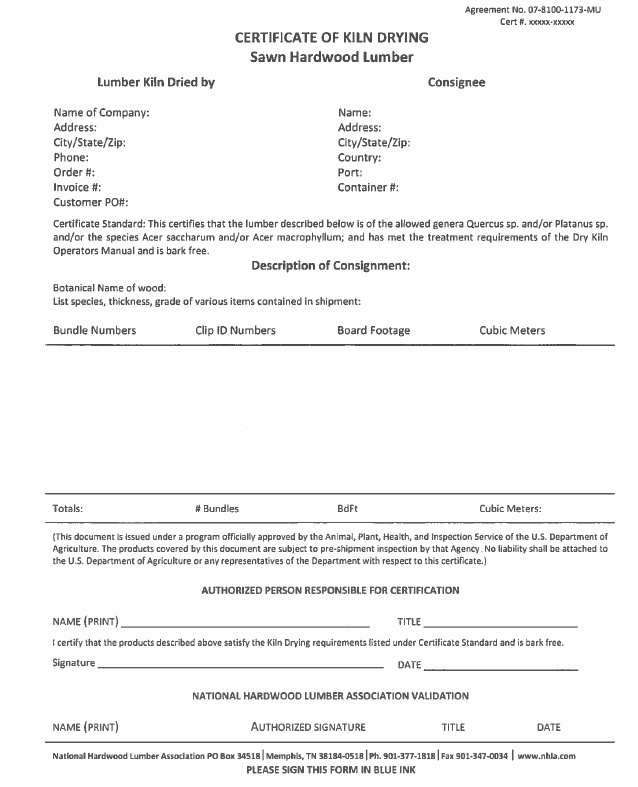 Kameržāvēšanas sertifikāta paraugs(tulkojums latviešu valodā)Vienošanās Nr.07-8100-1173-MUSertifikāts Nr.: xxxxx-xxxxxKameržāvēšanas sertifikātsLapkoku zāģmateriāli         Kameržāvēšanas uzņēmums                                                            SaņēmējsNosaukums:							Nosaukums:Adrese:								Adrese:Pilsēta/Štats/Pasta kods:						Pilsēta/Štats/Pasta kods:	Telefona numurs:							Valsts: Pasūtījuma Nr.:							Osta: Rēķina Nr.:							Konteinera Nr.:Klienta pirkšanas-pasūtījuma Nr.: Sertifikāta apliecinājums: sertifikāts apliecina, ka zemāk minētie zāģmateriāli ir no atļautajām  ozolu Quercus sp. vai platānu Platanus sp. ģintīm, cukura kļavu Acer saccharum vai kļavu Acer macrophyllum sugām, un tiek apstrādāti saskaņā ar Kameržāvēšanas operatoru rokasgrāmatu prasībām, un ir bez mizas. Kravas aprakstsKoksnes botāniskais nosaukums:Dažādu materiālu, no kā sastāv sūtījums, sugu saraksts, biezums, kategorija:(Šis dokuments izsniegts pamatojoties uz ASV Lauksaimniecības departamenta Dzīvnieku un augu veselības inspekcijas dienesta oficiāli apstiprinātu programmu. Produkti, uz kuriem attiecas dokuments, ir pakļauti atbildīgās aģentūras pārbaudei pirms nosūtīšanas. Saistībā ar šo sertifikātu nekādu atbildību nenes ASV Lauksaimniecības departaments vai tā pārstāvji.)Pilnvarotā persona, kura ir atbildīga par sertifikācijuUZVĀRDS (ar drukātiem burtiem) _____________  Amats_____________________Es apliecinu, ka augstākminētie produkti atbilst kameržāvēšanas prasībām, kuras ir aprakstītas sertifikācijas apliecinājumā, un ir bez mizasParaksts_____________________________     DATUMS__________________________ASV Nacionālās lapkoku zāģmateriālu asociācijas apstiprinājumsuZVĀRDS (ar drukātiem burtiem)       Apstiprināts pAraksts      Amats          DatumsASV Nacionālā lapkoku zāģmateriālu asociācija Abonenta kaste 34518 ǀ Memfisa, TN38184-0518ǀ Tel.901-247-0034ǀwww.nhla.comLūdzu parakstīt ar zilu tinti”Ministru prezidente					L.StraujumaZemkopības ministrs					J.Dūklavs02.10.2014. 12:4011956Kjago67027309, kristine.kjago@vaad.gov.lv„1. Bemisia tabaci Genn. (Eiropas populācijas)Īrija, Portugāle (Azoru salas, Beira Interior, Beira Litoral, Entre Douro e Minho, Ribatejo e Oeste (Alcobaēa, Alenquer, Bombarral, Cadaval, Caldas da Rainha, Lourinhć, Nazaré, Obidos, Peniche un Torres Vedras komūnas) un kalnu apgabali (Trįs-os-Montes), Apvienotā Karaliste, Zviedrija, Somija”„1.2. Dryocosmus kuriphilus YasumatsuĪrija, Portugāle, Apvienotā Karaliste”„5. Thaumatopoea processionea L.Īrija, Apvienotā Karaliste (izņemot Bārneta, Brenta, Bromleja, Elmbridžas rajons, Epsomas un Jūelas rajons, Hakneja, Hamersmita un Fulema, Haringeja, Harova, Haunslova, Hilingdona, Īlinga, Īslingtona, Kamdena, Kensingtona un Čelsija, Kingstona pie Temzas, Kroidona, Lambeta, Londonas Sitija, Lūišema, Mertona, Ranīmīdas rajons, Redinga, Ričmonda pie Temzas, Sateka, Satona, Sautoksfordšīra, Slau, Speltornas rajons, Tauerhamleta, Vandsvorta, Vestbērkšīra un Vestminsteras pilsēta).”„1. Ceratocystis platani (J.M.Walter) Engelbr. & T.C. Harr.Platānu Platanus L. ģints stādīšanai paredzētie augi, izņemot sēklas, un platānu Platanus L. ģints koksne, tai skaitā koksne, kurai nav saglabāta dabiskā apaļā virsma.”„001. Ceratocystis platani (J. M. Walter) Engelbr. & T. C. Harr.Platānu Platanus L. augi, kas paredzēti stādīšanai, izņemot sēklas, un platānu Platanus L. koksne, arī koksne, kas nav saglabājusi savu dabisko apaļo virsmuApvienotā Karaliste01. Cryphonectria parasitica (Murrill) Barr.Kastaņu Castanea Mill. koksne (izņemot koksni bez mizas), nomizota kastaņu Castanea Mill miza un kastaņu Castanea Mill augi, kas paredzēti stādīšanaiČehija, Īrija, Zviedrija, Apvienotā Karaliste”„1.1. Neatkarīgi no tā, vai šo noteikumu I pielikuma B daļā minēts attiecīgais KN kods, skujkoku Coniferales koksne, kuras izcelsmes valsts ir Kanāda, Ķīna, Japāna, Korejas Republika, Meksika, Taivāna vai Amerikas Savienotās Valstis, kur ir sastopams Bursaphelenchus xylophilus (Steiner un Bührer) Nickle et al., arī koksne, kurai nav saglabāta tās dabiskā apaļā virsma, izņemot šādu koksni:– tūju Thuja L.,– īvi Taxus L.,šķelda un skaidas, tostarp zāģskaidas un ēveļskaidas, kā arī koksnes atlikumi un atgriezumi, kas pilnībā vai daļēji iegūti no šiem skujkokiem,koksnes iepakojamais materiāls, t. i., iepakojuma kastes, kārbas, redeļkastes, kabeļspoles un citi līdzīgi iepakojuma materiāli, kā arī paliktņi, kastu paliktņi un citi kravu paliktņi, paliktņu apmales un kravas stiprinājumi neatkarīgi no tā, vai tos faktiski izmanto, pārvadājot dažādus izstrādājumus, izņemot stiprinājumus, ar kuriem ir nostiprināta koksnes krava un kas ir veidoti no tāda paša veida un kvalitātes koksnes kā pārējā krava, un kas atbilst tām pašām Savienības fitosanitārajām prasībām,– Libocedrus decurrens Torr. koksne, ja ir pierādījums tam, ka tā ir apstrādāta vai pārstrādāta zīmuļu ražošanas nolūkā, piemērojot 7–8 dienas ilgu termisko apstrādi pie minimālās temperatūras 82 °C,Jābūt oficiālam apliecinājumam, ka koksne:a) tiek termiski apstrādāta visā koksnes profilā (tostarp tās iekšienē) ne mazāk kā 30 minūtes bez pārtraukuma, sasniedzot vismaz 56 °C temperatūru koksnes iekšienē. Koksne vai tās iesaiņojums ir marķēts ar marķējumu “HT” saskaņā ar pašreizējo praksi. Marķējumu norāda fitosanitārajā sertifikātā,vaib) ir fumigēta atbilstoši augu karantīnas jomas normatīvajos aktos apstiprinātai specifikācijai. Informāciju par veikto fumigāciju norāda fitosanitārajā sertifikātā, minot fumigācijā izmantotās darbīgās vielas nosaukumu, koksnes minimālo temperatūru, normu (g/m3) un iedarbības laiku (h),vaic) ir impregnēta ar ķīmisku vielu paaugstinātā spiedienā atbilstoši augu karantīnas jomas normatīvajos aktos apstiprinātai specifikācijai. Informāciju par veikto impregnēšanu norāda fitosanitārajā sertifikātā, minot darbīgās vielas nosaukumu, spiedienu (psi vai kPa) un vielas koncentrāciju (%), un pēc apstrādes koksne (tās valsts teritorijā, kas izdod fitosanitāro sertifikātu) nav transportēta pārnēsātāja Monochamus lidošanas periodā (ievērojot atbilstošu drošības rezervi – četras papildu nedēļas paredzētā lidošanas perioda sākumā un beigās) vai (izņemot gadījumus, kad attiecīgā koksne ir  bez mizas) ir transportēta ar aizsargpārklāju, kas ļauj pilnībā novērst koksnes invadēšanos ar Bursaphelenchus xylophilus (Steiner un Bührer) Nickle et al. vai to pārnēsātāju.1.2. Neatkarīgi no tā, vai šo noteikumu I pielikuma B daļā minēts attiecīgais KN kods, pilnībā vai daļēji no skujkoku Coniferales koksne, iegūta šķelda un skaidas, tostarp zāģskaidas un ēveļskaidas, un koksnes atlikumi un atgriezumi, ja to izcelsmes valsts ir Kanāda, Ķīna, Japāna, Korejas Republika, Meksika, Taivāna vai Amerikas Savienotās Valstis, kur ir sastopams Bursaphelenchus xylophilus (Steiner un Bührer) Nickle et al.Jābūt oficiālam apliecinājumam, ka koksne:a) tiek termiski apstrādāta visā koksnes profilā (tostarp tās iekšienē) ne mazāk kā 30 minūtes bez pārtraukuma, sasniedzot vismaz 56 °C temperatūru koksnes iekšienē. Par veikto apstrādi norāda fitosanitārajā sertifikātā,vaib) ir fumigēta atbilstoši augu karantīnas jomas normatīvajos aktos apstiprinātai specifikācijai. Informāciju par veikto fumigāciju norāda fitosanitārajā sertifikātā, minot darbīgās vielas nosaukumu, minimālo koksnes temperatūru, normu (g/m3) un iedarbības laiku (h),un pēc apstrādes koksne (tās valsts teritorijā, kas izdod fitosanitāro sertifikātu) nav transportēta pārnēsātāja Monochamus lidošanas periodā (ievērojot atbilstošu drošības rezervi: četras papildu nedēļas paredzētā lidošanas perioda sākumā un beigās) vai (izņemot gadījumus, kad attiecīgā koksne ir koksne bez mizas) ir transportēta ar aizsargpārklāju, kas ļauj pilnībā novērst koksnes invadēšanos ar Bursaphelenchus xylophilus (Steiner un Bührer) Nickle et al. vai to pārnēsātāju.1.3. Neatkarīgi no tā, vai šo noteikumu I pielikuma B daļā minēts attiecīgais KN kods, tūju Thuja L. un īvju Taxus L. koksne, kuras izcelsmes valsts ir Kanāda, Ķīna, Japāna, Korejas Republika, Meksika, Taivāna vai Amerikas Savienotās Valstis, kur ir sastopams Bursaphelenchus xylophilus (Steiner un Bührer) Nickle et al., kurai nav saglabāta tās dabiskā apaļa virsma, izņemot šādu koksni:– šķelda un skaidas, tostarp zāģskaidas un ēveļskaidas, kā arī koksnes atlikumi un atgriezumi, kas pilnībā vai daļēji iegūti no šiem skujkokiem,– koksnes iepakojamais materiāls, t. i., iepakojuma kastes, kārbas, redeļkastes, kabeļspoles un citi līdzīgi iepakojuma materiāli, kā arī paliktņi, kastu paliktņi un citi kravu paliktņi, paliktņu apmales un kravas stiprinājumi neatkarīgi no tā, vai tos faktiski izmanto, pārvadājot dažādus izstrādājumus, izņemot stiprinājumus, ar kuriem ir nostiprināta koksnes krava un kuri ir veidoti no tāda paša veida un kvalitātes koksnes kā pārējā krava, un kuri atbilst tām pašām Savienības fitosanitārajām prasībām kā pārējā krava,Jābūt oficiālam apliecinājumam, ka koksne:a) ir bez mizasvaib) ir mākslīgi žāvēta līdz 20 % mitruma saturam, kas izteikts sausnas satura procentos un sasniegts ražošanas procesā, ievērojot atbilstošu laika un temperatūras režīmu. Koksne vai tās iesaiņojums ir marķēts ar marķējumu “kiln-dried” (žāvēts kamerā) vai “KD”, vai ar kādu citu starptautiski atzītu marķējumu saskaņā ar pašreizējo praksi,vaic) tiek termiski apstrādāta visā koksnes profilā (tostarp tās iekšienē) ne mazāk kā 30 minūtes bez pārtraukuma, sasniedzot vismaz 56 °C temperatūru koksnes iekšienē. Koksne vai tās iesaiņojums ir marķēts ar marķējumu “HT” saskaņā ar pašreizējo praksi. Marķējumu norāda fitosanitārajā sertifikātā,vaid) ir fumigēta atbilstoši augu karantīnas jomas normatīvajos aktos apstiprinātai specifikācijai. Informāciju par veikto fumigāciju norāda fitosanitārajā sertifikātā, minot darbīgās vielas nosaukumu, minimālo koksnes temperatūru, normu (g/m3) un iedarbības laiku (h),vaie) ir impregnēta ar ķīmisku vielu paaugstinātā spiedienā atbilstoši augu karantīnas jomas normatīvajos aktos apstiprinātai specifikācijai. Informāciju par veikto impregnēšanu norāda fitosanitārajā sertifikātā, minot darbīgās vielas nosaukumu, spiedienu (psi vai kPa) un vielas koncentrāciju (%).”„1.5. Neatkarīgi no tā, vai šo noteikumu I pielikuma B daļā minēts attiecīgais KN kods, skujkoku Coniferales koksne (arī koksne, kurai nav saglabāta tās dabiskā apaļā virsma), kuras izcelsmes valsts ir Krievija, Kazahstāna vai Turcija, izņemot šādu koksni:Jābūt oficiālam apliecinājumam, ka:a) koksnes izcelsme ir teritorijā, kurā nav sastopami:– Monochamus ģints ārpus Eiropas sugu kaitēkļi,– Pissodes ģints ārpus Eiropas sugu kaitēkļi,– Scolytidae dzimtas ārpus Eiropas sugu kaitēkļi.Koksnes izcelsmes vietu norāda fitosanitārā sertifikāta ailē “Izcelsmes vieta”,vaib) koksne ir bez mizas, un tajā nav Monochamus ģints ārpuseiropas sastopamo sugu kaitēkļu eju, kuru diametrs pārsniedz 3 mm,vaic) koksne ir mākslīgi žāvēta līdz 20 % mitruma saturam, kas izteikts sausnas satura procentos un sasniegts ražošanas procesā, ievērojot atbilstošu laika un temperatūras režīmu. Koksni vai tās iesaiņojumu marķē ar marķējumu “kiln-dried” (žāvēts kamerā) vai “KD”, vai ar kādu citu starptautiski atzītu marķējumu saskaņā ar pašreizējo praksi,vaid) koksne tiek termiski apstrādāta visā koksnes profilā (tostarp tās iekšienē) ne mazāk kā 30 minūtes bez pārtraukuma, sasniedzot vismaz 56 °C temperatūru koksnes iekšienē. Koksne vai tās iesaiņojums ir marķēts ar marķējumu “HT” saskaņā ar pašreizējo praksi. Marķējumu norāda fitosanitārajā sertifikātā,vaie) koksne ir fumigēta atbilstoši augu karantīnas jomas normatīvajos aktos apstiprinātai specifikācijai. Informāciju par veikto fumigāciju norāda fitosanitārajā sertifikātā, minot darbīgās vielas nosaukumu, minimālo koksnes temperatūru, normu (g/m3) un iedarbības laiku (h),vaif) koksne ir impregnēta ar ķīmisku vielu paaugstinātā spiedienā atbilstoši augu karantīnas jomas normatīvajos aktos apstiprinātai specifikācijai. Informāciju par veikto impregnēšanu norāda fitosanitārajā sertifikātā, minot darbīgās vielas nosaukumu, spiedienu (psi vai kPa) un vielas koncentrāciju (%).1.6. Neatkarīgi no tā, vai šo noteikumu I pielikuma B daļā minēts attiecīgais KN kods kujkoku Coniferales koksne (arī koksne, kurai nav saglabāta tās dabiskā apaļā virsma), izņemot šādu koksni:– pilnībā vai daļēji no šīs skujkoku koksnes iegūta šķelda, skaidas, tostarp zāģskaidas un ēveļskaidas, kā arī koksnes atlikumi un atgriezumi,– koksnes iepakojamais materiāls, t. i., iepakojuma kastes, kārbas, redeļkastes, kabeļspoles un citi līdzīgi iepakojuma materiāli, kā arī paliktņi, kastu paliktņi un citi kravu paliktņi, paliktņu apmales un kravas stiprinājumi neatkarīgi no tā, vai tos faktiski izmanto, pārvadājot dažādus izstrādājumus, izņemot stiprinājumus, ar kuriem ir nostiprināta koksnes krava un kuri ir veidoti no tāda paša veida un kvalitātes koksnes kā pārējā krava, un kuri atbilst tām pašām Savienības fitosanitārajām prasībām kā pārējā krava,Šajā punktā minētās prasības attiecas uz skujkoku Coniferales koksni (arī koksni, kurai nav saglabāta tās dabiskā apaļā virsma), kuras izcelsmes valsts ir kāda no trešajām valstīm, izņemot:– Krievija, Kazahstāna un Turcija,– Eiropas valstis,– Kanāda, Ķīna, Japāna, Korejas Republika, Meksika, Taivāna un Amerikas Savienotās Valstis, kur ir sastopams Bursaphelenchus xylophilus (Steiner un Bührer) Nickle et al.Jābūt oficiālam apliecinājumam, ka koksne:a) ir bez mizas, un tajā nav Monochamus ģints ārpuseiropas sugu kaitēkļu eju, kuru diametrs ir lielāks par 3 mm,vaib) ir mākslīgi žāvēta līdz 20 % mitruma saturam, kas izteikts sausnas satura procentos un sasniegts ražošanas procesā, ievērojot atbilstošu laika un temperatūras režīmu. Koksne vai tās iesaiņojums ir marķēts ar marķējumu “kiln-dried” (žāvēts kamerā) vai “KD”, vai ar kādu citu starptautiski atzītu marķējumu saskaņā ar pašreizējo praksi,vaic) ir fumigēta atbilstoši augu karantīnas jomas normatīvajos aktos apstiprinātai specifikācijai. Informāciju par veikto fumigāciju norāda fitosanitārajā sertifikātā, minot darbīgās vielas nosaukumu, minimālo koksnes temperatūru, normu (g/m3) un iedarbības laiku (h),vaid) koksne ir impregnēta ar ķīmisku vielu paaugstinātā spiedienā atbilstoši augu karantīnas jomas normatīvajos aktos apstiprinātai specifikācijai.Informāciju par veikto impregnēšanu norāda fitosanitārajā sertifikātā, minot darbīgās vielas nosaukumu, spiedienu (psi vai kPa) un vielas koncentrāciju (%),vaie) koksne tiek termiski apstrādāta visā koksnes profilā (tostarp tās iekšienē) ne mazāk kā 30 minūtes bez pārtraukumiem, sasniedzot vismaz 56 °C temperatūru koksnes iekšienē. Koksne vai tās iesaiņojums ir marķēts ar marķējumu “HT” saskaņā ar pašreizējo praksi. Marķējumu norāda fitosanitārajā sertifikātā.”Koksnes iepakojamos materiālus:– apstrādā atbilstoši kādam no Pārtikas un lauksaimniecības organizācijas Starptautisko fitosanitāro pasākumu standarta Nr.15 “Vadlīnijas koksnes iepakojamam materiālam starptautiskajā tirdzniecībā” 1.pielikumā noteiktajiem koksnes iepakojuma materiāla apstrādes veidiem;un– marķē saskaņā ar Pārtikas un lauksaimniecības organizācijas Starptautisko fitosanitāro pasākumu standarta Nr.15 “Vadlīnijas koksnes iepakojamam materiālam starptautiskajā tirdzniecībā” 2.pielikumu, norādot, ka koksnes iepakojamais materiāls pakļauts atbilstošai fitosanitārajai apstrādei.”„2.3. Neatkarīgi no tā, vai šo noteikumu I pielikuma B daļā minēts attiecīgais KN kods, ošu Fraxinus L., Juglans ailiantifolia Carr, Juglans mandshurica Maxim., Ulmus davidiana Planch. un Pterocarya rhoifolia Siebold & Zucc. koksne, kura nav saglabājusi savu dabiski apaļo virsmu, kā arī mēbeles un citi izstrādājumi, kas izgatavoti no neapstrādātas koksnes, un kuras izcelsmes valsts ir Kanāda, Ķīna, Japāna, Mongolija, Korejas Republika, Korejas Tautas Demokrātiskā Republika, Krievija, Taivāna un Amerikas Savienotās Valstis, izņemot šāda koksne: – šķelda un skaidas, tostarp zāģskaidas un ēveļskaidas, kā arī koksnes atlikumi un atgriezumi, kas pilnībā vai daļēji iegūti no šiem kokiem, – koksnes iepakojamais materiāls, t. i., iepakojuma kastes, kārbas, redeļkastes, kabeļspoles un citi līdzīgi iepakojuma materiāli, kā arī paliktņi, kastu paliktņi un citi kravu paliktņi, paliktņu apmales un kravas stiprinājumi neatkarīgi no tā, vai tos faktiski izmanto, pārvadājot dažādus izstrādājumus, izņemot stiprinājumus, ar kuriem ir nostiprināta koksnes krava un kuri ir veidoti no tāda paša veida un kvalitātes koksnes kā pārējā krava, un kuri atbilst tām pašām Savienības fitosanitārajām prasībām kā pārējā kravaJābūt oficiālam apliecinājumam, ka koksne:ir ar izcelsmi teritorijā, ko izvedējvalsts augu aizsardzības dienests saskaņā ar attiecīgajiem Fitosanitāro pasākumu starptautiskajiem standartiem ir noteicis par teritoriju, kurā nav sastopams Agrilus planipennis Fairmaire,vai miza un vismaz 2,5 cm biezs aplievas ārējais slānis ir noņemts uzņēmumā, kuru ir pilnvarojusi un kura darbību uzrauga nacionālā augu aizsardzības organizācija;vai koksne ir apstrādāta ar jonizējošu starojumu, kas ļauj visā koka profilā nodrošināt vismaz 1 kGy lielu absorbēto devu.2.4. Neatkarīgi no tā, vai I pielikuma B daļā minēts attiecīgais KN kods, koksnes šķelda un skaidas, tostarp zāģskaidas un ēveļskaidas, kā arī koksnes atlikumi un atgriezumi, kas pilnībā vai daļēji iegūti no ošu Fraxinus L., Juglans ailiantifolia Carr, Juglans mandshurica Maxim., Ulmus davidiana Planch. un Pterocarya rhoifolia Siebold & Zucc. koksnes, kuras izcelsmes valsts ir Kanāda, Ķīna, Japāna, Mongolija, Korejas Republika, Korejas Tautas Demokrātiskā Republika, Krievija, Taivāna un Amerikas Savienotās ValstisJābūt oficiālam apliecinājumam, ka koksne ir: ar izcelsmi teritorijā, ko izvedējvalsts augu aizsardzības dienests saskaņā ar attiecīgajiem Fitosanitāro pasākumu starptautiskajiem standartiem noteicis par teritoriju, kurā nav sastopams Agrilus planipennis Fairmaire. Attiecīgo teritoriju norāda fitosanitārajā sertifikātā.2.5. Neatkarīgi no tā, vai šo noteikumu I pielikuma B daļā minēts attiecīgais KN kods, ošu Fraxinus L., Juglans ailiantifolia Carr., Juglans mandshurica Maxim., Ulmus davidiana Planch. un Pterocarya rhoifolia Siebold & Zucc. nomizota miza un no tās izgatavoti priekšmeti, kuras izcelsmes valsts ir Kanāda, Ķīna, Japāna, Mongolija, Korejas Republika, Korejas Tautas Demokrātiskā Republika, Krievija, Taivāna un Amerikas Savienotās ValstisJābūt oficiālam apliecinājumam, ka koksne ir: ar izcelsmi teritorijā, ko izvedējvalsts augu aizsardzības dienests saskaņā ar attiecīgajiem Fitosanitāro pasākumu starptautiskajiem standartiem noteicis par teritoriju, kurā nav sastopams Agrilus planipennis Fairmaire. Attiecīgo teritoriju norāda fitosanitārajā sertifikātā.”;„4.1. Neatkarīgi no tā, vai šo noteikumu I pielikuma B daļā minēts attiecīgais KN kods, bērzu Betula L. koksne, arī koksne, kurai nav saglabāta tās dabiskā apaļā virsma, kā arī mēbeles un citi izstrādājumi, kas izgatavoti no neapstrādātas koksnes, kuru izcelsmes valsts ir Amerikas Apvienotās Valstis un Kanāda, kur ir sastopams Agrilus anxius Gory, izņemot šāda koksne:– šķelda un skaidas, tostarp zāģskaidas un ēveļskaidas, kā arī koksnes atlikumi un atgriezumi, kas pilnībā vai daļēji iegūti no šiem kokiem,– koksnes iepakojamais materiāls, t. i., iepakojuma kastes, kārbas, redeļkastes, kabeļspoles un citi līdzīgi iepakojuma materiāli, kā arī paliktņi, kastu paliktņi un citi kravu paliktņi, paliktņu apmales un kravas stiprinājumi neatkarīgi no tā, vai tos faktiski izmanto, pārvadājot dažādus izstrādājumus, izņemot stiprinājumus, ar kuriem ir nostiprināta koksnes krava un kuri ir veidoti no tāda paša veida un kvalitātes koksnes kā pārējā krava, un kuri atbilst tām pašām Savienības fitosanitārajām prasībām kā pārējā krava.Jābūt oficiālam apliecinājumam, ka:miza un vismaz 2,5 cm biezs aplievas ārējais slānis ir noņemts uzņēmumā, kuru ir pilnvarojusi un kura darbību uzrauga nacionālā augu aizsardzības organizācija;vaib) koksne ir apstrādāta ar jonizējošu starojumu, kas ļauj visā koka profilā nodrošināt vismaz 1 kGy lielu absorbēto devu.4.2. Neatkarīgi no tā, vai šo noteikumu I pielikuma B daļā minēts to KN kods, koksnes šķelda un skaidas, tostarp zāģskaidas un ēveļskaidas, kā arī koksnes atlikumi un atgriezumi, kas pilnībā vai daļēji iegūti no bērza Betula L.Jābūt oficiālam apliecinājumam, ka koksnes izcelsme ir valstī, kurā nav sastopams Agrilus anxius Gory.4.3. Neatkarīgi no tā, vai šo noteikumu I pielikuma B daļā minēts to KN kods, bērza Betula L. miza un priekšmeti, kas izgatavoti no šo koku mizas, kuru izcelsmes valsts ir Amerikas Savienotās Valstis un Kanāda, kur ir sastopams Agrilus anxius Gory.Jābūt oficiālam apliecinājumam, ka miza ir bez koksnes.”„5. Platānu Platanus L. koksne, kuras izcelsmes valsts ir Amerikas Savienotās Valstis, Šveice vai Armēnija, arī koksne, kurai nav saglabāta tās dabiskā apaļā virsma, izņemot koksnes šķelda, skaidas un koksnes atlikumi un atgriezumiJābūt oficiālam apliecinājumam, ka koksne ir mākslīgi žāvēta līdz 20 % mitruma saturam, kas izteikts sausnas satura procentos un sasniegts ražošanas procesā, ievērojot atbilstošu laika un temperatūras režīmu. Koksne vai tās iesaiņojums ir marķēts ar marķējumu “kiln-dried” vai “KD” (žāvēts kamerā), vai ar kādu citu starptautiski atzītu marķējumu saskaņā ar pašreizējo komercpraksi.”5.¹ Ozolu Quercus L., platānu Platanus L. un cukura kļavas Acer saccharum Marsh. zāģmateriāli, kuru izcelsme ir Amerikas Savienotajās Valstīs un uz kuriem attiecas viens no šo noteikumu 1. pielikuma B daļas I nodaļas 6.punktā iekļautajiem KN kodiem un aprakstiem, un kuriem nav pievienots fitosanitārais sertifikāts.** Noteiktā kārtība spēkā līdz 2016. gada 30. novembrim1) Koksne ir bez mizas2) Jābūt oficiālam apliecinājumam, ka:2.1. koksne ir ražota tādā kokzāģētavā vai apstrādāta tādās atbilstošās telpās, ko attiecībā uz dalību lapkoku zāģmateriālu kameržāvēšanas sertifikācijas programmā apstiprinājusi un revidējusi ASV Nacionālā lapkoku zāģmateriālu asociācija (NHLA);2.2. koksne ir žāvēta kamerā, līdz tās mitruma saturs, kas izteikts sausnas procentos, sasniedz mazāk par 20 %, un tas panākts ar piemērotu laika/temperatūras režīmu;2.3. katram koksnes saišķim ir piestiprināta standarta identifikācijas piespraude. Uz katras identifikācijas piespraudes ir zīmogs "NHLA – KD", kā arī katram saišķim ir piešķirts unikāls numurs. Katram koksnes saišķim ir piestiprināta standarta identifikācijas piespraude ar zīmogu “NHLA-KD” un ar unikālu numuru. –2.4. Oficiālam apliecinājumam ir pievienots aizpildīts kameržāvēšanas sertifikāts (9.1 pielikums), kurā ir iekļauta informācija par zāģmateriālu bez mizas daudzuma kubikpēdās un kubikmetros. Sertifikātā ir norādīts arī saišķu kopējais skaits un katras šiem saišķiem piešķirtās identifikācijas piespraudes numurs. Šajā sertifikātā ir arī cita informācija – uzņēmums, kas veicis kameržāvēšanu, saņēmējs atbildīgās personas.”„7.1.1. Neatkarīgi no tā, vai šo noteikumu 1.pielikuma B daļā minēts to KN kods, koksnes šķeldas, skaidas un koksnes atlikumi un atgriezumi, kas pilnībā vai daļēji iegūti no:Jābūt oficiālam apliecinājumam, ka koksne:a) iegūta no nomizota apaļkokavaib) ir mākslīgi žāvēta līdz 20 % mitruma saturam, kas izteikts sausnas satura procentos un sasniegts ražošanas procesā, ievērojot atbilstošu laika un temperatūras režīmu,vaic) ir fumigēta atbilstoši augu karantīnas jomas normatīvajos aktos apstiprinātai specifikācijai. Informāciju par veikto fumigāciju norāda fitosanitārajā sertifikātā, minot darbīgās vielas nosaukumu, minimālo koksnes temperatūru, devu (g/m3) un iedarbības laiku (h),vaid) tiek termiski apstrādāta visā koksnes profilā (tostarp koksnes centrā) ne mazāk kā 30 minūtes bez pārtraukuma, sasniedzot vismaz 56 °C temperatūru koksnes iekšienē. Fitosanitārajā sertifikātā norāda informāciju par veikto apstrādi;Neatkarīgi no tā, vai šo noteikumu 1.pielikuma B daļā minēts to KN kods, koksnes šķeldas, skaidas un koksnes atlikumi un atgriezumi, kas pilnībā vai daļēji iegūti no:Jābūt oficiālam apliecinājumam, ka koksne:a) ir mākslīgi žāvēta līdz 20 % mitruma saturam, kas izteikts sausnas satura procentos un sasniegts ražošanas procesā, ievērojot atbilstošu laika un temperatūras režīmu,vaib) ir fumigēta atbilstoši augu karantīnas jomas normatīvajos aktos apstiprinātai specifikācijai. Informāciju par veikto fumigāciju norāda fitosanitārajā sertifikātā, minot darbīgās vielas nosaukumu, minimālo koksnes temperatūru, devu (g/m3) un iedarbības laiku (h),vaic) tiek termiski apstrādāta ne mazāk kā 30 minūtes, sasniedzot vismaz 56 °C temperatūru koksnes iekšienē. Fitosanitārajā sertifikātā norāda informāciju par veikto apstrādi.”„11.4. Ošu Fraxinus L., Juglans ailantifolia Carr., Juglans mandshurica Maxim., Ulmus davidiana Planch., un Pterocarya rhoifolia Siebold & Zucc. augi, izņemot sēklas un augļus, bet ieskaitot grieztus zarus ar lapām vai bez tām, kuru izcelsmes valsts ir Kanāda, Ķīna, Japāna, Mongolija, Korejas Republika, Korejas Tautas Demokrātiskā Republika, Krievija, Taivāna un Amerikas Savienotās ValstisJābūt oficiālam apliecinājumam, ka augi izcelsme ir teritorijā, ko nacionālais augu aizsardzības dienests saskaņā ar attiecīgajiem Fitosanitāro pasākumu starptautiskajiem standartiem noteicis par teritoriju, kurā nav sastopams Agrilus planipennis Fairmaire. Attiecīgo teritoriju norāda fitosanitārajā sertifikātā.”„11.5. Bērzu Betula L. augi, izņemot augļus un sēklas, bet ieskaitot grieztus Betula L. zarus ar lapām vai bez tāmJābūt oficiālam apliecinājumam, ka augu izcelsme ir valstī, kurā nav sastopams Agrilus anxius Gory.”„12. Platānu Platanus L. stādīšanai paredzētie augi (izņemot sēklas), kuru izcelsmes valsts ir Amerikas Savienotās Valstis, Armēnija vai ŠveiceJābūt oficiālam apliecinājumam, ka kopš pēdējā pilnā veģetācijas perioda sākuma audzēšanas vietā vai tās tuvākajā apkārtnē nav novēroti Ceratocystis platani (J. M. Walter) Engelbr. & T. C. Harr. simptomi.”„18.1. Aegle Corrêa, Aeglopsis Swingle, Afraegle Engl, Atalantia Corrêa, Balsamocitrus Stapf, Burkillanthus Swingle, Calodendrum Thunb., Choisya Kunth, Clausena Burm. f., Limonia L., Microcitrus Swingle., Murraya J. Koenig ex L., Pamburus Swingle, Severinia Ten., Swinglea Merr., Triphasia Lour. un Vepris Comm. augi, izņemot augļus, bet ieskaitot sēklas, un citrusu Citrus L., kinkānu Fortunella Swingle un Ķīnas mazo mandarīnu Poncirus Raf. un to hibrīdu sēklas ar izcelsmi trešajās valstīs.Neierobežojot noteikumus, kas attiecas uz šī pielikuma A daļas I nodaļas 18.2. un 18.3. apakšpunktā minētajiem augiem, jābūt oficiālam apliecinājumam, ka augu izcelsme ir teritorijā, ko nacionālais augu aizsardzības dienests saskaņā ar attiecīgajiem Fitosanitāro pasākumu starptautiskajiem standartiem noteicis par teritoriju, kurā nav sastopams citrusu Huanlunas (Huanglongbing) slimības jeb citrusu zaļēšanas ierosinātājs Candidatus Liberibacter spp.18.2. Casimiroa La Llave, Clausena Burm. f., Vepris Comm. un Zanthoxylum L. augi, izņemot augļi un sēklas, ar izcelsmi trešajās valstīs. Neierobežojot noteikumus, kas attiecas uz šī pielikuma A daļas I nodaļas 18.1. un 18.3. apakšpunktā minētajiem augiem, jābūt oficiālam apliecinājumam, ka:augu izcelsme ir valstī, kurā nav sastopams Trioza erytreae Del Guercio,vai augu izcelsme ir teritorijā, kurā pēc nacionālās augu aizsardzības organizācijas atzinuma saskaņā ar attiecīgajiem starptautiskajiem fitosanitāro pasākumu standartiem nav sastopams Trioza erytreae Del Guercio, un informācija ir noradīta fitosanitārā sertifikāta ailē “Papildu deklarācija”.18.3. Aegle Corrêa, Aeglopsis Swingle, Afraegle Engl., Amyris P. Browne, Atalantia Corrêa, Balsamocitrus Stapf, Choisya Kunth, Citropsis Swingle un Kellerman, Clausena Burm. f., Eremocitrus Swingle, Esenbeckia Kunth., Glycosmis Corrêa, Limonia L., Merrillia Swingle, Microcitrus Swingle, Murraya J. Koenig ex L., Naringi Adans., Pamburus Swingle, Severinia Ten., Swinglea Merr., Tetradium Lour., Toddalia Juss., Triphasia Lour., Vepris Comm. un Zanthoxylum L. augi, izņemot augļi un sēklas, ar izcelsmi trešajās valstīs.Neierobežojot noteikumus, kas attiecas uz šī pielikuma A daļas I nodaļas 18.1. un 18.2. apakšpunktā minētajiem augiem, jābūt oficiālam apliecinājumam, ka:augu izcelsme ir valstī, kurā nav sastopams Diaphorina citri Kuway,vaiaugu izcelsme ir teritorijā, kurā pēc nacionālās augu aizsardzības organizācijas atzinuma saskaņā ar attiecīgajiem starptautiskajiem fitosanitāro pasākumu standartiem nav sastopams Diaphorina citri Kuway, un šī informācija ir norādīta fitosanitārā sertifikāta ailē “Papildu deklarācija”.„25.7. Paprikas Capsicum annuum L., tomātu Solanum lycopersicum L., banānu Musa L., tabakas Nicotiana L. ģints un baklažānu Solanum melongena L. stādīšanai paredzētie augi (izņemot sēklas), par kuru izcelsmes valsti zināms, ka tajā ir sastopams Ralstonia solanacearum (Smith) Yabuuchi et al.Neskarot prasības, ko piemēro šo noteikumu 5.pielikuma A daļas 11. un 13.punktā un šī pielikuma A daļas I nodaļas 25.5. un 25.6. apakšpunktā minētajiem augiem, attiecīgajā gadījumā jābūt oficiālam apliecinājumam, ka:a) augu izcelsmes teritorijā nav konstatēts Ralstonia solanacearum (Smith) Yabuuchi et al.,vaib) kopš pēdējā pilnā veģetācijas perioda sākuma audzēšanas vietā augiem nav novēroti Ralstonia solanacearum (Smith) Yabuuchi et al. Simptomi”„27.1. Krizantēmu Dendranthema (DC.) Des Moul., neļķu Dianthus L. un pelargoniju Pelargonium l’Hérit. ex Ait. ģints stādīšanai paredzētie augi, izņemot sēklasJābūt oficiālam apliecinājumam, ka:aa) augu izcelsme ir teritorijā, kurā pēc nacionālās augu aizsardzības organizācijas atzinuma saskaņā ar attiecīgajiem starptautiskajiem fitosanitāro pasākumu standartiem nav sastopami Helicoverpa armigera (Hübner) un Spodoptera littoralis (Boisd.),vaikopš pēdējā veģetācijas perioda sākuma audzēšanas vietā nav novērotas Helicoverpa armigera (Hübner) vai Spodoptera littoralis (Boisd.) pazīmes,vaiaugi ir atbilstoši apstrādāti, lai tos pasargātu no minētajiem organismiem.27.2. Krizantēmu Dendranthema (DC.) Des Moul., neļķu Dianthus L. un pelargoniju Pelargonium l’Hérit. ex Ait. ģints augi, izņemot sēklasNeskarot prasības, ko piemēro šī pielikuma A daļas I nodaļas 27.1.apakšpunktā minētajiem augiem,aa) augu izcelsme ir teritorijā, kurā pēc nacionālās augu aizsardzības organizācijas atzinuma saskaņā ar attiecīgajiem starptautiskajiem fitosanitāro pasākumu standartiem nav sastopami Spodoptera eridiana (Cramer), Spodoptera frugiperda Smith un Spodoptera litura (Fabricius),vaia) kopš pēdējā pilnā veģetācijas perioda sākuma audzēšanas vietā nav novērotas Spodoptera eridiana Cramer, Spodoptera frugiperda Smith vai Spodoptera litura (Fabricius) pazīmes,vaib) augi ir atbilstoši apstrādāti, lai tos pasargātu  no minētajiem organismiem.”„33. Iestādīti vai stādīšanai paredzēti augi ar saknēm, kuri audzēti atklātā laukāJābūt oficiālam apliecinājumam, ka:a) audzēšanas vietā nav sastopami Clavibacter michiganensis ssp. sepedonicus (Spieckermann un Kotthoff) Davis et al. un Synchytrium endobioticum (Schilbersky) Percivalunb) augi auguši laukā, kurā nav sastopami Globodera pallida (Stone) Behrens un Globodera rostochiensis (Wollenweber) Behrens.”„36.3. Papriku Capsicum L. augļi, kuru izcelsme valsts ir Amerikas Savienotās Valstis, Beliza, Dominikānas Republika, Franču Polinēzija, Gvatemala, Hondurasa, Jamaika, Kostarika, Meksika, Nikaragva, Panama, Puertoriko un Salvadora, kur ir sastopams Anthonomus eugenii CanoJābūt oficiālam apliecinājumam, ka augļi:a) ir iegūti teritorijā, kurā pēc nacionālās augu aizsardzības organizācijas atzinuma saskaņā ar attiecīgajiem starptautiskajiem fitosanitāro pasākumu standartiem nav sastopams Anthonomus eugenii Cano, un tas ir norādīts fotosanitārā sertifikāta ailē “Papildu deklarācija”,vaib) ir iegūti tādā audzēšanas vietā eksportētājvalstī, kurā pēc šīs nacionālās augu aizsardzības organizācijas atzinuma saskaņā ar attiecīgajiem starptautiskajiem fitosanitāro pasākumu standartiem nav sastopams Anthonomus eugenii Cano, un tas ir norādīts fitosanitāra sertifikāta ailē “Papildu deklarācija”, paziņojot, ka pēdējo divu mēnešu laikā pirms augļu eksporta, vismaz vienreiz mēnesī veicot oficiālas pārbaudes audzēšanas vietā un tās tiešā tuvumā, Anthonomus eugenii Cano klātbūtne audzēšanas vietā nav konstatēta.”„2. Platānu Platanus L. ģints augu koksne (arī koksne, kurai nav saglabāta dabiskā apaļā virsma)a) jābūt oficiālam apliecinājumam, ka ir zināms, ka koksnes izcelsmes teritorijā nav sastopams Ceratocystis platani (J. M. Walter) Engelbr. & T. C. Harr., vaib) uz koksnes vai tās iepakojuma ir marķējums “KD” (žāvēts kamerā) vai kāds cits starptautiski atzīts marķējums saskaņā ar pašreizējo komercpraksi, kurš apliecina, ka tā ir mākslīgi žāvēta līdz 20 % mitruma saturam, kas izteikts sausnes satura procentos un sasniegts ražošanas procesā, ievērojot atbilstošu laika un temperatūras režīmu.”„8. Platānu Platanu L. ģints stādīšanai paredzētie augi, izņemot sēklasJābūt oficiālam apliecinājumam, kaa) ir zināms, ka augu izcelsmes teritorijā nav sastopams Ceratocystis platani (J. M. Walter) Engelbr. & T. C. Harr.,vaib) kopš pēdējā pilnā veģetācijas perioda sākuma audzēšanas vietā vai tās tuvākajā apkārtnē nav novēroti Ceratocystis platani (J. M. Walter) Engelbr. & T. C. Harr., simptomi.”„10. Citrusu Citrus L., kinkānu Fortunella Swingle, Ķīnas mazo mandarīnu Poncirus Raf. ģints un to hibrīdu augi, izņemot augļi un sēklasJābūt oficiālam apliecinājumam, ka:a) augu izcelsme ir apvidos, kuros nav sastopami Spiroplasma citri Saglio et al., Phoma tracheiphila (Petri), Kanchaveli un Gikashvili, un citrusu tristēza vīruss (Eiropas celmi),vaib) augi ir iegūti atbilstoši sertifikācijas shēmai, kurā paredzēts, ka tos iegūst tieši no materiāla, ko uzglabā piemērotos apstākļos un katru atsevišķi oficiāli pārbauda vismaz attiecībā uz citrusu tristēzas vīrusu (Eiropas vīrusa celmiem), izmantojot attiecīgus testus vai metodes, kas atbilst starptautisko standartu prasībām, un tos pastāvīgi audzē no kukaiņiem aizsargātā siltumnīcā vai izolētā kamerā, kurā nav novēroti Spiroplasma citri Saglio et al., Phoma tracheiphila (Petri) Kanchaveli un Gikashvili, un citrusu tristēzas vīrusa (Eiropas celmu) klātbūtnes simptomi;vaic) augi:— ir iegūti atbilstoši sertifikācijas shēmai, kurā paredzēts, ka tos iegūst tieši no materiāla, ko uzglabā piemērotos apstākļos un katru atsevišķi oficiāli pārbauda vismaz attiecībā uz citrusu tristēzas vīrusu (Eiropas celmiem), izmantojot attiecīgus testus vai metodes, kas atbilst starptautisko standartu prasībām, un kurš saskaņā ar šo pārbaužu rezultātiem nav inficēts ar citrusu tristēzas vīrusu (Eiropas celmiem), un, attiecībā uz kuru veicot oficiālas individuālas pārbaudes saskaņā ar šajā punktā minētajām metodēm, oficiāli atzīts, ka tas nesatur vismaz citrusu tristēzas vīrusu (Eiropas celmus),un— kopš pēdējā pilnā veģetācijas perioda sākuma, ir pienācīgi pārbaudīti un tiem nav novēroti Spiroplasma citri Saglio et al., Phoma tracheiphila (Petri) Kanchaveli un Gikashvili, un citrusu tristēzas vīrusa (Eiropas celmu) klātbūtnes simptomi.”„10.1. Citrusu Citrus L., kinkānu Fortunella Swingle, Ķīnas mazo mandarīnu Poncirus Raf. un to hibrīdu, kā arī Casimiroa La Llave, Clausena Burm f., Vepris Comm. un Zanthoxylum L. ģints augi, izņemot augļi un sēklasJābūt oficiālam apliecinājumam, ka augu izcelsme ir teritorijā, kurā pēc nacionālās augu aizsardzības organizācijas atzinuma saskaņā ar attiecīgajiem starptautiskajiem fitosanitāro pasākumu standartiem nav sastopams Trioza erytreae Del Guercio.”„18.1. Kartupeļu Solanum tuberosum L. stādīšanai paredzētie bumbuļiJābūt oficiālam apliecinājumam, ka:a) ir ievēroti Savienības noteikumi attiecībā uz Synchytrium endobioticum (Schilbersky) Percival apkarošanuunb) bumbuļu izcelsme ir teritorijā, kurā nav sastopami Clavibacter michiganensis ssp. sepedonicus (Spieckermann un Kotthoff) Davis et al., vai arī ir ievēroti Savienības noteikumi attiecībā uz Clavibacter michiganensis ssp. sepedonicus (Spieckermann un Kotthoff) Davis et al. apkarošanu,und)aa) bumbuļu izcelsme ir teritorijās, kurās nav sastopams Ralstonia solanacearum (Smith) Yabuuchi et al.; vaibb) teritorijās, kurās Ralstonia solanacearum (Smith) Yabuuchi et al. ir sastopams, bumbuļi ir iegūti audzēšanas vietā, kurā Ralstonia solanacearum (Smith) Yabuuchi et al. nav sastopams, vai vietā, ko par tādu uzskata pēc attiecīgu pasākumu veikšanas, lai iznīcinātu Ralstonia solanacearum (Smith) Yabuuchi et al.,une) bumbuļu izcelsme ir teritorijās, kuros Meloidogyne chitwoodi Golden et al. (neviena populācija) un Meloidogyne fallax Karssen nav sastopami, vai teritorijās, kurās Meloidogyne chitwoodi Golden et al. (visas populācijas) un Meloidogyne fallax Karssen ir sastopami:— bumbuļi ir iegūti audzēšanas vietā, kurā, ņemot vērā rezultātuspēc saimniekkultūru ikgadējās apsekošanas, ko veic, noteiktā laikā vizuāli pārbaudot saimniekaugus un pēc audzēšanas vietā izaudzēto kartupeļu novākšanas gan ārēji apskatot bumbuļus, gan tos pārgriežot, Meloidogyne chitwoodi Golden et al. (neviena populācija) un Meloidogyne fallax Karssen nav sastopami, vai— pēc bumbuļu novākšanas tiem izlases veidā pārbaudīti slimības simptomi pēc attiecīgās inducēšanas metodes vai tie pārbaudīti laboratorijā, kā arī piemērotā laikā veikta to pārbaude, gan ārēji apskatot bumbuļus, gan tos pārgriežot, arī tad, kad jāaizdara iepakojums vai tara pirms laišanas tirgū saskaņā ar noslēgšanas noteikumiem Padomes Direktīvā 66/403/EEK, un nav novēroti Meloidogyne chitwoodi Golden et al. (nevienas populācijas) un Meloidogyne fallax Karssen klātbūtnes simptomi.”„18.1.1. Kartupeļu Solanum tuberosum L. stādīšanai paredzēti bumbuļi, izņemot bumbuļus, ko paredzēts stādīt saskaņā ar Padomes Direktīvas 2007/33/EK 4. panta 4. punkta „b” apakšpunkta noteikumiemNeskarot īpašās prasības, ko piemēro šī pielikuma A daļas II nodaļas 18.1. apakšpunktā minētējiem bumbuļiem, jābūt oficiālam apliecinājumam, ka ir ievēroti Savienības noteikumi attiecībā uz Globodera pallida (Stone) Behrens un Globodera rostochiensis (Wollenweber) Behrens apkarošanu.”„18.5. Kartupeļu Solanum tuberosum L. bumbuļi, izņemot šī pielikuma A daļas II  nodaļas 18.1., 18.1.1., 18.2., 18.3. un 18.4.apakšpunktā minētie bumbuļiUz iepakojuma jānorāda reģistrācijas numurs (ja kartupeļus pārvadā bez iepakojuma, reģistrācijas numurs jānorāda uz transportlīdzekļa, ar kuru pārvadā kartupeļus), kas apliecina, ka kartupeļus izaudzējis oficiāli reģistrēts ražotājs vai tie nāk no oficiāli reģistrētām kolektīvajām noliktavām vai nosūtīšanas vietām, kas atrodas audzēšanas zonās, norādot, ka bumbuļi nesatur Ralstonia solanacearum (Smith) Yabuuchi et al. un ka ir izpildītia) Eiropas Savienības noteikumi Synchytrium endobioticum (Schilbersky) Percival apkarošanai,unb) attiecīgajā gadījumā Eiropas Savienības noteikumi Clavibacter michiganensis ssp. sepedonicus (Spieckermann & Kotthoff) apkarošanai,unc) Eiropas Savienības noteikumi Globodera pallida (Stone) Behrens un Globodera rostochiensis (Wollenweber) Behrens apkarošanai.”„18.6.1. Papriku Capsicum spp., Solanum lycopersicum L. un Solanum melongena L. augi ar saknēm, izņemot tādus augus, kas tiks audzēti tajā pašā audzēšanas vietā un netiks izplatīti ārpus saimniecības”Neskarot īpašās prasības, ko piemēro šī pielikuma A daļas II nodaļas 18.1. apakšpunktā minētajiem bumbuļiem, jābūt oficiālam apliecinājumam, ka ir ievēroti Savienības noteikumi attiecībā uz Globodera pallida (Stone) Behrens un Globodera rostochiensis (Wollenweber) Behrens apkarošanu.”„18.7. Paprikas Capsicum annuum L., tomātu Solanum lycopersicum L, banānu Musa L., tabakas Nicotiana L. un baklažānu Solanum melongena L. ģints stādīšanai paredzētie augi, izņemot sēklasNeskarot prasības, ko piemēro šī pielikuma A daļas II nodaļas 18.6. apakšpunktā minētajiem augiem, attiecīgajā gadījumā jābūt oficiālam apliecinājumam, ka:a) augu izcelsme ir apvidos, kuros nav sastopami Ralstonia solanacearum (Smith) Yabuuchi et al.vaib) kopš pēdējā pilnā veģetācijas perioda sākuma, audzēšanas vietā augiem nav novēroti Ralstonia solanacearum (Smith) Yabuuchi et al. simptomi.”„20. Krizantēmu Dendranthema (DC.) Des Moul., neļķu Dianthus L. un pelargoniju Pelargonium l’Hérit, ex Ait. ģints stādīšanai paredzētie augi, izņemot sēklasJābūt oficiālam apliecinājumam, ka:aa) augu izcelsme ir teritorijā, kurā pēc valsts augu aizsardzības organizācijas atzinuma saskaņā ar attiecīgajiem starptautiskajiem fitosanitāro pasākumu standartiem nav sastopami Helicoverpa armigera (Hübner) un Spodoptera littoralis (Boisd.),vaia) kopš pēdējā pilnā veģetācijas perioda sākuma, audzēšanas vietā nav novērotas Helicoverpa armigera (Hübner) vai Spodoptera littoralis (Boisd.) pazīmes,vaib) augi ir attiecīgi apstrādāti, lai tos pasargātu no minētajiem organismiem.”„24. Iestādīti vai stādīšanai paredzētie augi ar saknēm, kuri audzēti atklātā laukāJābūt pierādījumam, ka audzēšanas vietā nav sastopami Clavibacter michiganensis ssp. sepedonicus (Spieckermann un Kotthoff) Davis et al. un Synchytrium endobioticum (Schilbersky) Percival.”„24.1. Puravu Allium porrum L., Asparagus officinalis L., parasto biešu Beta vulgaris L., kāpostu Brassica spp. un zemeņu Fragaria L. augi ar saknēm, kuri audzēti atklātā laukā un paredzēti stādīšanai,unAllium ascalonicum L., Allium cepa L., Dahlia spp., Gladiolus Tourn. ex L., Hyacinthus spp., Iris spp., Lilium spp., Narcissus L. un Tulipa L. sīpoli, gumi un sakneņi, kas audzēti atklātā laukā, izņemot augi, sīpoli, gumi un sakneņi, ko paredzēts stādīt saskaņā ar Padomes Direktīvas 2007/33/EK 4. panta 4. punkta „a” vai „c” apakšpunktuNeskarot prasības, ko piemēro šī pielikuma A daļas II nodaļas 24.punktā minētajiem augiem, jābūt pierādījumam, ka ir ievēroti Savienības noteikumi attiecībā uz Globodera pallida (Stone) Behrens un Globodera rostochiensis (Wollenweber) Behrens apkarošanu.”„6.4. Platānu Platanus L. ģints augu koksne (arī koksne, kurai nav saglabāta dabiskā apaļā virsma), kuras izcelsmes valsts ir Eiropas Savienība, Amerikas Savienotās Valstis, Armēnija vai ŠveiceNeskarot prasības, ko piemēro šī pielikuma A daļas I nodaļas 5. punktā un 7.1.2. apakšpunktā un šī pielikuma A daļas II nodaļas 2. punktā minētai koksnei, attiecīgajā gadījuma jābūt oficiālam apliecinājumam, ka:koksnes izcelsme ir apvidū, kurš saskaņā ar attiecīgajiem starptautiskajiem fitosanitāro pasākumu standartiem ir brīvs no Ceratocystis platani (J. M. Walter) Engelbr. & T. C. Harr., vaiuz koksnes vai tās iepakojuma ir marķējums “KD” (žāvēts kamerā) vai kāds cits starptautiski atzīts marķējums saskaņā ar pašreizējo komercpraksi, kurš apliecina, ka tā ir mākslīgi žāvēta līdz 20 % mitruma saturam, kas izteikts sausnes satura procentos un sasniegts ražošanas procesā, ievērojot atbilstošu laika un temperatūras režīmu,vaikoksnes izcelsme ir trešajā ailē minētajā aizsargājamā zonāApvienotā Karaliste”„12.1. Platānu Platanu L. ģints stādīšanai paredzētie augi, izņemot sēklas, kuru izcelsmes valsts ir Eiropas Savienība, Amerikas Savienotās Valstis, Armēnija vai ŠveiceNeskarot prasības, ko piemēro šī pielikuma A daļas I nodaļas 12. punktā un šī pielikuma A daļas II nodaļas 8. punktā minētiem augiem, attiecīgajā gadījumā jābūt oficiālam apliecinājumam, ka:audzēšanas vieta ir brīva no Ceratocystis platani (J. M. Walter) Engelbr. & T. C. Harr.,augi ir audzēti trešajā ailē minētajā aizsargājamā zonāApvienotā Karaliste”„19.1. Kastaņu Castanea Mill. stādīšanai paredzēti augiNeskarot prasības, ko piemēro šo noteikumu 1. pielikuma A daļas I nodaļas 2.punktā un šī pielikuma A daļas I nodaļas 11.1. un 11.2. apakšpunktā minētiem augiem attiecīgajā gadījumā jābūt oficiālam apliecinājumam, ka: a) augi visā to dzīves ciklā ir audzēti audzēšanas vietās valstīs, kurās nav sastopams Cryphonectria parasitica (Murrill) Barr,vaib) augi visā to dzīves ciklā ir audzēti teritorijā, kurā pēc nacionālās augu aizsardzības organizācijas atzinuma saskaņā ar attiecīgajiem starptautiskajiem fitosanitāro pasākumu standartiem nav sastopams Cryphonectria parasitica (Murrill) Barr,vaic) augi visā to dzīves ciklā ir audzēti aizsargājamajās zonās, kas minētas trešajā  ailē.Čehija, Īrija, Zviedrija, Apvienotā Karaliste”„20.3. Iestādīti vai stādīšanai paredzētie augi ar saknēm, kas audzēti atklātā laukāJābūt pierādījumam, ka augi auguši laukā, kurā nav sastopams Globodera pallida (Stone) Behrens.Somija, Latvija, Slovēnija, Slovākija.”31. Citrusu Citrus L., kinkānu Fortunella Swingle, Ķīnas mazo mandarīnu Poncirus Raf. ģints augu un to hibrīdu augļi, kuru izcelsmes valsts ir Spānija, Francija, Kipra, Itālija, Portugāle (Algarve un Madeira), Grieķija (Argolidas un Hanjas reģionālā vienība), Slovēnija, Horvātija, Bulgārija.Neskarot prasības, ko piemēro šī pielikuma A daļas II nodaļas 30.1.apakšpunktā minētajiem augļiem, kuru iepakojumam nepieciešama izcelsmes vietas zīme:a) augļiem jābūt bez lapām un kātiņiemvaib) ja augļiem ir lapas vai kātiņi, jābūt oficiālam apliecinājumam, ka augļi atrodas slēgtā oficiāli aizzīmogotā iepakojumā un tos tādā veidā pārvadā caur aizsargājamo zonu, kura noteikta attiecībā uz šiem augļiem, kā arī uz iepakojuma jābūt atšķirības zīmei, kas jānorāda arī pasēGrieķija (izņemot Argolidas un Hanjas reģionālās vienības), Malta, Portugāle (izņemot Algarve un Madeira).32. Vīnkoku Vitis L. ģints augi, izņemot augļi un sēklasNeskarot prasības, kuras piemēro šo noteikumu 5.pielikuma A daļas 15.punktā, šī pielikuma A daļas II nodaļas 17.punktā un B daļas 21.1.apakšpunktā minētajiem augiem, jābūt oficiālam apliecinājumam, ka:a) augu izcelsmes un audzēšanas vieta ir valstī, kurā nav sastopama vīnogulāju dzelte flavescence dorée MLO; vaib) augu izcelsmes un audzēšanas vieta ir teritorijā, kurā pēc nacionālās augu aizsardzības organizācijas atzinuma saskaņā ar attiecīgajiem starptautiskajiem standartiem nav sastopama vīnogulāju dzelte flavescence dorée MLO,vaic) augu izcelsmes un audzēšanas vieta ir Čehijas Republikā, Francijā (Elzasa, Šampaņa-Ardēni, Pikardija (Département de l'Aisne), Ildefransa (communes de Citry, Nanteuil-sur-Marne et Saâcy-sur-Marne) un Lotringa) vai Itālijā (Apūlija, Bazilikata un Sardīnija), vaicc) augu izcelsmes un audzēšanas vieta ir Šveicē (izņemot Tičīno kantonu un Mezolčīnas ieleju), vaid) augu izcelsmes un audzēšanas vieta ir tāda, kurā:aa) kopš pēdējo divu pilno veģetācijas periodu sākuma, mātes celma augiem audzēšanas vietā nav novērotas vīnogulāju dzeltes flavescence dorée MLO klātbūtnes pazīmes, unbb) vai nu:1) augiem audzēšanas vietā nav novērotas vīnogulāju dzeltes flavescence dorée MLO klātbūtnes pazīmes, vai2) augi tika apstrādāti ar karstu ūdeni vismaz 50 °C temperatūrā 45 minūtes, lai izskaustu vīnogulāju dzeltes flavescence dorée MLO klātbūtni.Čehija, Francija (Elzasa, Šampaņa-Ardēni, Pikardija (Département de l'Aisne), Ildefransa (Communes de Citry, Nanteuil-sur-Marne et Saâcy-sur-Marne) un Lotringa), Itālija (Apūlija, Bazilikata un Sardīnija)”„33. Kastaņu Castanea Mill. augi, izņemot augu audu kultūrā, augļi un sēklas Neskarot prasības šo neteikumu 5. pielikuma A daļas 2. punktā un šī pielikuma A daļas I nodaļas 11.1. un 11.2. apakšpunktā minētajiem augiem, jābūt oficiālam apliecinājumam, ka:a) augi visā to dzīves ciklā ir audzēti audzēšanas vietās valstīs, kurās nav sastopams Dryocosmus kuriphilus Yasumatsu;vaib) augi visā to dzīves ciklā ir audzēti teritorijā, kurā pēc nacionālās augu aizsardzības organizācijas atzinuma saskaņā ar attiecīgajiem starptautiskajiem fitosanitāro pasākumu standartiem nav sastopams Dryocosmus kuriphilus Yasumatsu;vaic) augi visā to dzīves ciklā ir audzēti aizsargājamajās zonās, kas norādītas trešajā ailē.Īrija, Portugāle, Apvienotā Karaliste”Paku numuriSastiprinājuma ID numuriApjoms (BdFt)Daudzums (m3)KopāPakasBdFtm3